اجماع اهل علم و ایمانبر بطلان دین رافضیانگردآوی:صادق کرخیشعبان 1427 ﻫ. ق.بسم الله الرحمن الرحیمفهرست مطالبفهرست مطالب	‌أسخن اول	1مقدمه	5فصل اول: مجموعه‌ای از سخنان راجع به نقل اجماع امت اسلامی بر تکفیر رافضی‌ها	9فصل دوم: مجموعه‌ای از سخنان علما در خصوص نقل خلاصه‌ای از احکام فقهاء درباره رافضی‌ها	15فصل سوم: مجموعه‌ای از حوادث تاریخی که حکم فقهاء را در خصوص رافضی‌ها تبیین و روشن می‌سازد	25فصل چهارم: پاسخ به این ادعا که فقهاء راجع به حکم بر رافضی‌ها اختلاف نظر دارند	35فصل پنجم: مجموعه‌ای از سخنان سلف در خصوص رافضی‌ها	47فصل ششم: مجموعه‌ای از سخنان امامان اهل بیت در خصوص رافضی‌ها	63فصل هفتم: مجموعه‌ای از سخنان علمای حنبلی درباره رافضی‌ها	75فصل هشتم: مجموعه‌ای از سخنان علمای مالکی درباره رافضی‌ها	87فصل نهم: مجموعه‌ای از سخنان علمای شافعی درباره رافضی‌ها	95فصل دهم: مجموعه‌ای از سخنان علمای حنفی درباره رافضی‌ها	109سخن پایانی	117سخن اول«هنگامی که از تشیع سخن می‌گوییم، منظورمان تشیعی است که: حب و دوستی اهل بیت را به گونه‌ای در آورده‌ که به صورت دینی تازه جانشین دین اسلام تبدیل گشته است.همان تشیعی که میان پیامبر ج و یارانشش فرق قائل شده، و سپس میان یاران و اصحاب پیامبر فرق قائل شده است: دست‌های را کافر و مرتد دانسته، که اینان اصحاب پیامبر ج هستند، و دست‌های را تقدیس کرده و معبود خود قرار داده، که اینان اهل بیت‌اند. سپس میان خود اهل بیت نیز فرق قائل شده: پس همه‌ی همسران پیامبر ج را محو کرده تا جایی که آنان را از خانه‌هایشان بیرون کرده و داد و فریاد و غوغا را در میان آنان به پا کرده است. سپس قصد دیگران کرده و آنان را به دو گروه علویان و عباسیان تقسیم نمود. و پس از آنکه عباسیان را تکفیر کرده، علویان را به گروه‌های فاطمیان، حنفیان، بدویان و دیگران تقسیم نمود. سپس کار تقسیم و قطعه قطعه کردن پیوسته در جهت بازیچه قرار دادن دین و بیرون ریختن کینه نهفته در درون ادامه داشت تا جایی که همه حسنیان را جز نه نفر که یکی‌از آنها موهوم و معدوم است، تکفیر نموده است. به نظر تو آیا تشیع به این بسنده نموده و به آمال خود رسیده؟ نه، هرگز! همانا شمشیر خود را برکشیده تا سه دختر پاک و خوب پیامبر ج را پاره پاره کند و زهر خود را بریزد و بگوید: اینان دختر پیامبر ج نیستند بلکه دختران زن اولش می‌باشند. آنان را بی‌دلیل بیرون کردند، پس از اهل بیت چه چیزی مانده است؟!.* منظورمان از تشیع، تشیعی است که همه احادیث پیامبر ج را رد می‌کند. با این حجت که از طریق صحابه پیامبر ج روایت شده و صحابه هم در نظر اهل تشیع مرتد و بیعت شکن و کافرند و به جای آن، آیات ساختگی و سخنان باطل جایگزین کرده، سخنان باطلی که به ناحق به حضرت جعفر بن محمد/ نسبت داده، در حالی که او از این سخنان مبرا و به دور است. همانا این تشیع، تشیع بدون کتاب و سنت و اصحاب است.* تشیعی که اصحاب پیامبر ج را کافر می‌داند و درباره‌شان می‌گوید که آنان جماعتی طمع‌کارند و بجز شکم و فرج و بستر راحت چیزی نمی‌شناسند.* تشیعی که از عرب بدش می‌آید و هر گونه عیب و پستی را به قوم عرب نسبت می‌دهد و خود را به امت بزرگ عرب که خداوند متعال آنان را برای حمل دین خود و رساندن رسالتش به همه جهان برگزیده، نسبت نمی‌دهد.* تشیعی که معتقد است عمر فاروقی که کسری را ذلیل و خوار نمود و بینی متکبران و ظالمان را شکست، - العیاذ بالله - کرم داشت و در دُبُرش نزدیکی می‌شد.  همانا مادرش زناکار بوده، و علیس با خواهرش در خانه‌اش زنا کرده، و از طریق متعه از شب تا صبح، پیش او خوابیده است. و به همین خاطر عمرس متعه را حرام نمود. این تشیع می‌گوید: همانا دائی رسول الله، سعد بن ابی وقاص، از بین برنده پادشاهان و کسراها و فاتح عراق، زنازاده ابن سفاح است. البته نه تنها سعد بن ابی وقاص این چنین است بلکه همه پسران زهره، دائی‌های پیامبر ج نیز چنین وضعیتی را دارند.  عمرو بن عاصس، فاتح فلسطین و آزادکننده مصر نیز زنازاده است و عبدالله بن زبیر، پسر اسماء دختر ابوبکر، قهرمان هجرت، امیر المؤمنین و خلیفه مسلمانان، از طریق نکاح متعه به دنیا آمده است. * تشیعی که ابوبکر صدیق و عمر فاروق، دو وزیر رسول الله ج، را غاصبان منصب خلافت، می‌داند و علیس را به مردی تبدیل کرده‌ که حق را کتمان نموده و در برابر آن سکوت اختیار کرده و به غصب راضی شده است. بلکه اصلاً نسبت به دین و آبرو و مالش غیرتی ندارد. او از این کار مبرا و به دور است. * تشیعی که همسران پیامبر ج را بدگوئی و سرزنش می‌کند و آنان را به کفر و فاحشه متهم می‌کند و تهمت زنا به آنان می‌زند.* تشیعی که اباحه‌گری و زنا را زیر پوشش «متعه» رواج می‌دهد.* تشیعی که دانشمندان و فقهای عظیم‌الشأن ما را قبول ندارد و ائمه اربعه و دیگر بزرگان دین را بدگوئی می‌کند.* تشیعی که ولاء و دوستی علی در نظرش معنایی ندارد مگر با برائت و بیزاری از عمرس، اگر عمر را دوست داشتی باشی، دیگر از دوستان علی نیستی هر چند به پروردگار آسمان‌های هفتگانه سوگند بخوری و آن سوگند را با طلاق مؤکد سازی که علی را دوست داری. بلکه تو مجرمی و مستحق کشتن هستی و مالت، حلال است، چون عمر را دوست داری.* تشیعی که سنگ‌ها و درختان و پرنده‌ها و آتش را به نام «اهل بیت» تقدیس می‌نماید.* تشیعی که قبرهای اولیا و بزرگان و زیارتگاه‌هایشان را فرصتی برای شکار اموال و بازی با عقل و آبروی مردم، قرار داده‌است.* تشیعی که زیر قضیه مزخرف «تقیه»، دروغ را واجب می‌داند و نفاق و دورویی و نیرنگ را مباح می‌داند و انسان را بدان ملزم می‌نماید. با زبانش به تو می‌گوید: میان ما فرقی وجود ندارد، چون ما تنها در مسائل فرعی و فقهی با هم اختلاف داریم و دارای مذاهب مختلفی هستیم و اختلاف در این گونه مسائل هم طبیعی است در حالی که در قلبش تو را نفرین می‌کند و بانگ بر می‌آورد: کی فرصت می‌رسد تا تو را نابود کند؟* تشیعی که قم ناپاک را فضایی برای دل‌های مسلمانان قرار داده و آن را مکانی مقدس می‌نامد و کعبه، بزرگترین و مقدس‌ترین سرزمین‌ها، را ناچیز و بی‌ارزش می‌داند.* تشیعی که مساجد را تعطیل، و مرقدها و بارگاه‌ها را آباد می‌کند و آنها را خانه‌های عبادت خود و مساجد ضرار و تفرقه و جدایی میان مؤمنان قرار می‌دهد.از چنین تشیعی سخن می‌گوییم و آن تشیعی است که ما امروزه با آن زندگی می‌کنیم».ابو انس شامیمقدمه«به نام خداوندی که حکم و فرمان همه از اوست و بازگشت همه به سوی اوست. و سپاس و ستایش برای خدایی که جدایی این امت را در قالب فرقه‌هایی قرار داده که هیچگاه به هم نزدیک نمی‌شوند. و درود و سلام بر تنها فرقه واحدی که از این فرقه‌ها نجات یافته و دشمن دیگر فرقه‌هاست».اما بعد ..... اخیراً دعوت‌های تقریب میان مسلمانان و رافضه سر بر آورده، پس از آنکه گمان اکثر مردم بر این بود که این دعوت نابود و پنهان شده و دیگر راه بازگشتی ندارد و ماهیت رافضه هم برای همگان آشکار شده است.و این دعوت‌ها اخیراً به صورت کنفرانس و سخنرانی‌ها و کتاب‌ها در آمده که همه‌ آنها سعی می‌کنند یک اندیشه را به عامه مسلمانان القا کنند که خلاصه‌اش چنین است: میان دین مسلمانان و دین شیعه رافضی هیچ فرقی نیست و هرکس تلاش کند که میان این دو طایفه تفرقه ایجاد کند، وی جداکننده صف واحد جماعت مسلمانان، تکفیری .... و دیگر اوصافی است که داعیان تقریب بر مخالفانشان اطلاق می‌کنند. در راستای تلاش برای فریب عامه مسلمانان، داعیان این تفکر گمان می‌کنند که چنین تفکری موضع‌گیری صحیح اسلامی است که جمهور فقهای مسلمانان بر آنند. در این کتاب، موضع‌گیری حقیقی فقهای مسلمان را در برابر گروه روافض می‌بینیم تا حقیقت دعوت ترویج کنندگان اندیشه تقریب بر همگان معلوم گردد. این کتاب در بر دارنده بیش از نود متن نقل شده از سخنان فقهای مذاهب مختلف فقهی اسلامی در خصوص رافضه، و در بر دارنده وقایع متعدد تاریخی که بر موضع‌گیری مسلمانان از میان مذاهب مختلف اسلامی، گواهی می‌دهد. خداوند متعال می‌فرماید:﴿وَمَن يُشَاقِقِ ٱلرَّسُولَ مِنۢ بَعۡدِ مَا تَبَيَّنَ لَهُ ٱلۡهُدَىٰ وَيَتَّبِعۡ غَيۡرَ سَبِيلِ ٱلۡمُؤۡمِنِينَ نُوَلِّهِۦ مَا تَوَلَّىٰ وَنُصۡلِهِۦ جَهَنَّمَۖ وَسَآءَتۡ مَصِيرًا ١١٥﴾ [النساء: 115].«کسی که با پیغمبر دشمنی کند، بعد از آنکه (راه) هدایت (از راه ضلالت برای او) روشن شده است، و (راهی) جز راه مؤمنان در پیش گیرد، او را به همان جهتی که (به دوزخ منتهی می‌شود و) دوستش داشته است رهنمود می‌گردانیم (و با همان کافرانی همدم می‌نمائیم که ایشان را به دوستی گرفته است) و به دوزخش داخل می‌گردانیم (و با آن می‌سوزانیم)، و دوزخ چه بد جایگاهی است».فصل اول: مجموعه‌ای از سخنان راجع به نقل اجماع امت اسلامی بر تکفیر رافضی‌ها ابو زرعه و ابو حاتم رازیان می‌گویند: «دانشمندان همه مناطق، از حجاز و عراق و شام و یمن را دیده‌ایم که باورشان بر این بوده که رافضی‌ها، از اسلام به دورند».ابن حزم ظاهری می‌گوید: «در بین هیچیک از فِرَق منتسب به اسلام اختلافی نیست که عمل به آنچه در قرآن آمده واجب است ... و تنها عده‌ای از غلات رافضی در این زمینه مخالفت نموده‌اند. آنان کافر به آن هستند و در نزد همه مسلمانان مشرک‌اند.ابو سعد سمعانی می‌گوید: «امت اسلامی بر تکفیر امامیه اتفاق نظر دارند، زیرا آنان معتقد به گمراهی صحابه‌اند و اجماع آنان را انکار می‌نمایند و صحابه را به چیزهایی منسوب می‌کنند که در شأن ایشان نیست».ابن کثیر می‌گوید: «در صحیح بخاری و صحیح مسلم آمده است: از ابراهیم تیمی از پدرش روایت شده که وی گفت: علی بن ابی طالب برای ما خطبه خواند و گفت: «هر کس گمان کند که در نزد ما چیزی هست که آن را می‌خوانیم و در قرآن و این صحیفه (صحیفه‌ای که به شمشیرش آویزان بود و در آن راجع به دندان‌های شتر و بعضی از احکام جنایات بود) نیست، قطعاً دروغ گفته است». این حدیثی که در صحیح بخاری و صحیح مسلم و دیگر کتاب‌های حدیثی از علیس ثابت است، ردی است بر ادعای رافضه که گمان می‌کنند رسول الله ج علی را برای خلافت تعیین نمود. اگر قضیه آن چنان می‌بود که اینان گمان می‌کنند، هیچیک از صحابه آن را رد نمی‌کردند، چون آنان از همه کس بیشتر مطیع خدا و رسول خدا چه در حال حیاتش و چه بعد از وفاتش بودند و آنان بسیار برتر از این‌اند که باعث رنجش و دل شکستگی پیامبر ج شوند و در نتیجه بر وی پیشی گیرند و از راهی غیر از راه او پیروی ‌نمایند. اصلاً هرگز! و هرکس چنین گمانی را راجع به صحابه داشته باشد، همه آنان را به فجور و نافرمانی و توافق بر دشمنی با پیامبر ج و مخالفتشان با پیامبر ج در حکم و دستورات صریح وی نسبت داده است. و هرکس از انسان‌ها به این درجه برسد، از دایره اسلام خارج می‌شود و به اجماع علما و ائمه بزرگوار کافر می‌شود».ملاعلی قاری می‌گوید: «... رافضه، خوارج زمان ما هستند، چون آنان معتقد به کفر اکثر صحابه صرف نظر از سایر اهل سنت و جماعت‌اند. آنان بنا به اجماع علما کافرند».ابو سعود عمادی می‌گوید: «دانشمندان مناطق مختلف بر مباح بودن قتلشان(یعنی قتل روافض) اتفاق نظر دارند، و هرکس در کفرشان شک نماید، کافر است. از نظر امام اعظم (ابوحنیفه) و سفیان ثوری و اوزاعی آنان هر گاه توبه کنند و از کفر به سوی اسلام باز گردند، از قتل نجات می‌یابند. و امید است که مورد عفو و بخشش قرار گیرند همانند دیگر کفار که وقتی توبه می‌کنند، اما از نظر امام مالک و شافعی و احمد بن حنبل و لیث بن سعد و سایر علمای بزرگ، توبه‌شان پذیرفته نمی‌شود و اسلام آوردنشان هیچ اعتباری ندارد و به عنوان حد کشته می‌شوند».ابوثناء آلوسی می‌گوید: «آنچه که امروزه از شیعه می‌دانیم این است که آنان به کفر صحابه تصریح می‌کنند، چون به گمان آنان صحابه نص پیامبر ج را کتمان نموده و پس از وفات پیامبر ج با حضرت علیس بیعت نکردند آنگونه که با ابوبکرس بیعت کردند. همچنین آنان به بغض و دشمنی با صحابه و جایز دانستن اذیت و آزار و ناسزاگویی به آنان، و انکار خلافت خلفای راشدین و سب و لعن آنان تصریح می‌کنند. و همه مذاهب چهارگانه یعنی احناف و مالکی‌ها و شافعی‌ها و حنبلی‌ها متفق‌اند که هرکس چنین اوصافی داشته باشد، کافر است».در فصول بعدی سخنان دیگر علمایی که به این اجماع اشاره کرده‌اند، می‌آید.فصل دوم: مجموعه‌ای از سخنان علما در خصوص نقل خلاصه‌ای از احکام فقهاء درباره رافضی‌هاقاضی ابویعلی می‌گوید: «عده‌ای از فقهای کوفه و دیگران به کشتن هرکس که صحابه را سب و لعن نماید، و به کفر رافضی‌ها حکم کرده‌اند».تقی الدین سبکی می‌گوید: «در کتاب «الفتاوی البدیعیة» از کتاب‌های احناف دیده‌ام که رافضی‌ها را به کافر و غیر کافر تقسیم نموده و اختلاف را درباره بعضی از گروه‌های روافض و درباره کسانی که امامت ابوبکر و عمر را انکار کرده، ذکر نموده که بنا بر قول صحیح, اینان کافرند .... و در کتاب «الـمحیط» از جمله کتاب‌های احناف از محمد بن حسن شیبانی نقل شده که نماز پشت سر رافضی‌ها جایز نیست. سپس سبکی علت آن را چنین بیان می‌کند: «زیرا آنان خلافت ابوبکر را انکار کرده در حالی که همه صحابه بر خلافت ابوبکر اجماع نموده‌اند». و در کتاب «الخلاصة» که از کتاب‌های احناف است چنین مطلبی آمده است. سپس می‌گوید: «هرکس خلافت ابوبکر صدیق را انکار نماید، کافر است». و در «تتمة الفتاوی» آمده است: «و رافضیِ اهل غلو که خلافت ابوبکر را انکار می‌نماید نماز خواندن پشت سرش جایز نیست.» در کتاب «الغایة» اثر سروجی/ و در کتاب «مرغینانی» آمده است: «نماز پشت سر صاحب بدعت و دنباله‌رو هوای نفسانی مکروه است و پشت سر رافضی جایز نیست». سپس سبکی می‌گوید: «حاصل سخن این است که اگر این هوای نفسانی طوری باشد که فرد به خاطر آن کافر شود، نماز پشت سرش جایز نیست در غیر این صورت جایز اما مکروه است». و در کتاب «شرح المختار» اثر ابن بلدجی از علمای حنفی آمده است: «سب و سرزنش یکی از صحابه و بغض و دشمنی با وی، کفر نیست اما فرد به خاطر آن گمراه است، چون علیس مخالفان و سرزنش کنندگانش را تکفیر ننمود حتی آنان را نکشت». و در کتاب «الفتاوی البدیعیة» از جمله کتاب‌های احناف آمده است: «هرکس امامت ابوبکر صدیقس را انکار نماید، کافر است. بعضی از علمای حنفی می‌گویند که او مبتدع است، اما صحیح آن است که او کافر می‌باشد». سبکی در ادامه می‌گوید:« قائلین به عدم تکفیر کسانی که صحابه را سب و لعن می‌نمایند، اتفاق نظر دارند که آنان فاسق‌اند».همچنین می‌گوید: «... به طور خلاصه سب و سرزنش ابوبکرس بنا به مذهب ابوحنیفه و یکی از دو وجه علمای شافعی مذهب، کفر است. اما از نظر امام مالک مشهور آن است که وی تازیانه زدن را واجب کرده و این مقتضی آن است که چنین عملی کفر نیست، و خلاف آن را نزد وی ندیده‌ام بجز درباره خوارج که از این رأی عدول کرده و قائل به کفر اعمال آنان است. بنابراین مسأله سب و سرزنش ابوبکر [یا هریک از صحابه] در نزد امام مالک دو حالت دارد: اگر فرد تنها به سب و سرزنش اکتفا نماید و متعرض تکفیر نشود، کفر نورزیده و اگر متعرض تکفیر شود، کفر ورزیده است ... پس این رافضی - لعنت خدا بر او باد! – تنها به سب و سرزنش صحابه اکتفا نکرده بلکه آنان را نیز تکفیر نموده است، از این رو چنین فردی از نظر مالک و ابوحنیفه و یکی از دو وجه علمای شافعی مذهب، کافر است و از نظر احمد بن حنبل زندیق است چون از عمل عثمان ایراد و انتقاد گرفته و این در بردارنده خطاکار دانستن مهاجرین و انصار است».جلال الدین سیوطی می‌گوید: «بدان که هرکس ابوبکر و عمر را سب و سرزنش نماید، اصحاب ما (یعنی علمای شافعی مذهب) راجع به وی دو وجه دارند. - قاضی حسین و دیگران آن را نقل کرده‌اند – بنا به وجه اول، چنین فردی کافر است. «محاملی» در کتاب «اللباب» بدان جزم نموده است. بنا به وجه دوم، او فاسق است. که فتوای علمای شافعی مذهب بر آن است. و هرکس به خاطر بدعتش کافر نشود، حال و وضعش از این دو امر خارج نیست: یا کفر و یا فسق».ابو المعالی آلوسی می‌گوید: «آنچه از امام ابوحنیفه و سائر ائمه اهل سنت ثابت است، اینکه اهل قبله کافر نیستند مادامی که آنچه ضرورتاً در دین معلوم است را انکار ننمایند در غیر این صورت محکوم به کفر هستند مانند غلات شیعه، قرامطه و دوازده امامی، که اغلب علمای ماوراء النهر (یعنی رود جیحون) آنان را تکفیر نموده و به مباح بودن خون و مال و آبرویشان حکم کرده‌اند، چون آنان صحابهش به ویژه ابوبکر و عمرب که گوش و چشم پیامبر ج بودند، را سب و لعن می‌نمایند و درستی خلافت ابوبکر صدیقس را انکار می‌نمایند و همه‌شان علیس را بر فرشتگان و همه پیامبران جز پیامبران الوالعزم برتری می‌دهند و بعضی از آنان علی را بر همه پیامبران جز حضرت محمد ج برتری می‌دهند. و سالم ماندن قرآن از زیادت و نقصان و تحریف را انکار می‌نمایند و دیگر کارهای ناپسند و ناروای دیگری که دارند».ابوثناء آلوسی می‌گوید: «قاضی حسین بر این باور است که سب و سرزنش ابوبکر و عمر کفر است هر چند این سب مقتضی تکفیر آنان نباشد. اکثر علمای حنفی مذهب چنین نظری را دارند. و قول اصح مذهب شافعی‌ها این است که سب و ناسزاگویی به صحابه که مقتضی تکفیرشان باشد، کفر است. و این همان سب و سرزنش است که شیعیان زمان ما برای خود عبادت می‌دانند، بنابراین شایسته نیست که کسی در کفرشان شک نماید بر این اساس که سب و سرزنش صحابه توسط آنان که در آن تکفیر و بغض آنان است، که این هم کفر است آنگونه که طحاوی و دیگران بدان تصریح نموده‌اند. در کتاب «الأنوار» آمده است: اگر کسی اذیت و آزار صحابه را جایز بداند، کفر است. و در کتاب «الاعلام» آمده است: جایز دانستن اذیت و آزار مسلمانان غیر صحابه، موجب کفر است، پس به گمان تو جایز دانستن اذیت و آزار صحابه چگونه باید باشد؟! و در کتاب «البزازیه» آمده است: هرکس خلافت ابوبکرس را انکار نماید بنا به قول صحیح کافر است، و هرکس خلافت عمرس را انکار نماید بنا به قول اصح کافر است. در کتاب «التتارخانیه» نیز چنین مطلبی آمده است. و در کتاب «الغنیه» منسوب به شیخ عبدالقادر گیلانی قدس سره، ایشان صراحتاً رافضی‌ها – خداوند متعال با عدالت خود با آنان رفتار نماید! – را به یهود و نصاری تشبیه نموده و از ظاهر کلامش بر می‌آید که رافضی‌ها را تکفیر نموده است».در جای دیگری می‌گوید: «به خاطر اینکه آنان بدعقیده‌ترین و گستاخ‌ترین و گمراه‌ترین مردم هستند. در کتاب «تبصرة الحقائق» می‌خوانیم: «هرکس در کفر رافضی‌ها شک نماید – یعنی شک نماید که آیا سخنان و عقایدشان فاسد است یا نه؟ - کافر است. و اگر بداند که سخنان و عقایدشان گمراهی و بدعت است اما در کفر بودن آن شک نماید، در این صورت راجع به تکفیر چنین فردی اختلاف نظر وجود دارد، عده‌ای وی را کافر دانسته و عده‌ای وی را کافر ندانسته‌اند. از جمله کسانی که به کفر شیعیان و ملحق کردن سرزمین و کاشانه‌شان به دارالحرب حکم نموده‌اند، جماعتی از متأخران مانند علامه ابن کمال و شیخ الاسلام ابوسعود و دیگران می‌باشد».زین العابدین بن یوسف کردی می‌گوید: «راجع به فتوای علما به کفر شیعیان، امام مالک و شافعی بدان فتوا داده‌اند و بسیاری از ائمه اسلامی با آن دو موافق‌اند. و قاضی عیاض کیفیت عقوبت و مجازات شیعیان اعم از قتل و غیره را از امام مالک نقل نموده است. شیخ طاهر بخاری، از کبار اصحاب امام ابوحنیفه/ در کتاب «الخلاصة» می‌گوید: رافضی هر گاه ابوبکر و عمر را سب و لعن نماید، کافر است. و در نوع سوم از فصل سوم کتاب «الإسلام والکفر» آمده است: «هر کس سنت یا حدیثی از احادیث پیامبر ج را کوچک و خوار بشمارد کفر ورزیده است». و این گمراهان چقدر احادیث صحیح را از روی اهانت و خوار شمردن سوزانده‌اند همچنان که افراد زیادی این امر را مشاهده کرده‌اند. امام بزدوی در اصول خود می‌گوید: «از ابویوسف ثابت شده که وی گفت: به مدت شش ماه با ابوحنیفه در مسأله خلق قرآن مناظره و بحث نمودم، در نهایت هردو متفق شدیم که هرکس قائل به خلق قرآن باشد، کافر است. و این قول نیز از محمد بن حسن شیبانی/ ثابت شده است». و این رأی در خصوص کفر این گمراهان صریح است، زیرا آنان با معتزله متفق‌اند که قرآن، مخلوق است، آنگونه که این رأی هم در کتاب‌های اهل سنت و هم در کتاب‌های خودشان وجود دارد. امام رازی هم در کتاب «التفسیر الکبیر» قائل به کفر ایشان است». زین العابدین بن یوسف کردی در جای دیگری می‌گوید: «از جمله کسانی که به تکفیر رافضی‌ها تصریح کرده و بدان فتوا داده - با توجه به آنچه که به ما رسیده – عالم زاهد و محقق باریک بین و مفتی گرانقدر، استاد ابوسعود قدس سره الله، و عالم فاضل و باریک بین و دانشمند برجسته، مولانا جلال الدین دوانی می‌باشد. لازم به ذکر است که مولانا جلال الدین دوانی خیلی خوب حال و وضعیت این گمراهان را می‌شناخت. یکی دیگر از دانشمندانی که به کفر شیعیان فتوا داده، دانشمند فاضل و کامل، مولانا عصام الدین اسفرایینی است که ایشان هم مدت‌های زیادی با شیعیان بوده و خوب آنان را می‌شناخت. همچنین از جمله این افراد می‌توان دانشمند زاهد، مولانا صالح هکاری، محقق کامل، مولانا محمد برقلعی، فقیه بزرگ، یوسف بُرسُغی، مؤلف کتاب «الـمسائل والدلائل»، دانشمند پرهیزگار و اهل ورع، مولانا حسین شفیکی، صاحب کتاب «الفضائل الجلیة والـمقامات السنیة»، و دیگر دانشمندان معاصرشان و دانشمندان متبحری که بعد از آنان آمده‌اند، را نام برد. از میان این علما کسانی هستند که به مرتبه اجتهاد رسیده‌اند. همچنین این بزرگواران فتوا داده‌اند که سرزمین شیعیان، دار الکفر، یعنی جایی که مخصوص خودشان است، می‌باشد».فخرالدین رازی می‌گوید: «اشاعره، رافضی‌ها را از سه جهت تکفیر می‌کنند: اول، آنان بزرگان مسلمانان را تکفیر می‌کنند و هرکس مسلمانی را تکفیر کند خود کافر است، پیامبر ج می‌فرماید: «مَنْ قَالَ لأَخِيهِ يَا كَافِرُ. فَقَدْ بَاءَ بِهَا أَحَدُهُمَا». «هرکس به برادر دینی‌اش بگوید: ای کافر! اگر او کافر نباشد، خودش دچار کفر می‌شود». بنابراین، تکفیر رافضی‌ها واجب است. دوم: رافضی‌ها قومی را تکفیر کرده‌اند که پیامبر ج به صراحت آنان را مورد ستایش و تمجید قرار داده و منزلتشان را بزرگ دانسته است، از این رو تکفیر این قوم، در حقیقت تکذیب پیامبر ج است. که این کفر می‌باشد. سوم، امت اسلامی بر تکفیر هرکس که بزرگان صحابه را کافر بداند، اتفاق نظر دارند». ابن عابدین می‌گوید: «علمای بزرگ دولت عثمانی راجع به شیعیان زیاد فتوا داده‌اند و بسیاری از آنان راجع به کفر شیعیان سخنان کافی اظهار کرده و کتاب‌هایی را در این زمینه تألیف کرده‌اند. از جمله علمای دولت عثمانی که درباره شیعیان فتوا داده، محقق و مفسر، ابوسعود افندی عمادی است، که علامه کواکبی حلبی سخنان وی را در شرح خود بر منظومه فقهی‌اش که «فوائد السنیة» نام دارد، نقل نموده است».فصل سوم: مجموعه‌ای از حوادث تاریخی که حکم فقهاء را در خصوص رافضی‌ها تبیین و روشن می‌سازدابن کثیر درباره وقایع سال 241 هجری نقل می‌کند: «در این سال حاکم عباسی، متوکل علی الله دستور به تازیانه زدن یکی از افراد سرشناس بغداد داد. وی به شدت زده شد. می‌گویند که هزار تازیانه به وی زده شد تا اینکه مرد. علت امر این بود که هفده مرد نزد قاضی شرقی، ابوحسان زیادی شهادت دادند که آن مرد، ابوبکر و عمر و عائشه و حفصهش را سرزنش و بدگوئی نمود. این خبر را به حاکم عباسی، متوکل علی الله رساندند، نامه او به محمد بن عبدالله بن طاهر بن حسین، نایب او در بغداد رسید که به وی دستور می‌دهد در حضور مردم، حد سب و ناسزاگویی را بر آن مرد اجرا کند. سپس با تازیانه زده شود تا اینکه بمیرد. بعداً در دجله انداخته شود. و بر او نماز جنازه خوانده نشود تا بدین وسیله ملحدان و دشمنان پند گیرند. او هم چنین کاری را در حق آن مرد کرد». سپس ابن کثیر می‌گوید: «چنین عملی بنا به اجماع علما موجب کفر است اگر عائشه را قذف نماید، اما راجع به قذف دیگر زنان پیامبر دو قول وجود دارد که بنا به قول صحیح، این عمل هم کفر است، زیرا آنان همسران رسول الله ج هستند و او از آنان راضی و خوشنود بوده است». ابن ابی الدنیا - که شاهد ماجرا بوده - نقل می‌کند: «در کنار پل ایستاه بودم، و قاضی ابوحسان وجمعیت زیادی هم در آنجا حضور داشت. متوکل با تازیانه‌های ‌تر و بسته‌بندی شده در دستمال دیبقی رو به او کرد و به وی دستور داد که هزار تازیانه به صاحب «خان عاصم» بزند، زیرا افراد معتمد و اهل ثقه شهادت داده‌اند که او به ابوبکر و عمر ناسزا گفته و عایشه را قذف نموده است. کسی این را انکار ننمود و آن مرد توبه نکرد. هنوز میوه‌ها بر روی تازیانه‌ها بود. در حضور قاضی شروع به زدنش شد و مأموران پلیس هم ایستاده بودند آن مرد گفت: ای قاضی، مرا کشتی. ابوحسان به وی گفت: حق تو را کشت، چون تو به زن پیامبر ج تهمت زنا زدی و خلفای راشدین و هدایت یافته را سرزنش و بدگویی نمودی».مقریزی وقایع مصر در رمضان 353 هجری را چنین نقل می‌کند: «مردی که معروف به ابن ابولیث ملطیّ بود دستگیر شد. وی منسوب به تشیع بود. دویست تازیانه به وی زده شد. سپس در ماه شوال پانصد تازیانه به وی زده شد. و زنجیر در گردنش انداخته شد و زندانی شد. هر روز به وی سر می‌زدند که مبادا از آن نجات یافته باشد. آب دهان به صورتش می‌انداختند. در نتیجه در همان جایی که زندانی شده بود، مرد. در شب وی را بردند و دفنش کردند. عده‌ای به سوی قبرش رفتند تا وی را نبش کنند. آنان به قبر رسیدند اما جماعتی آنان را از این کار منع کردند...».ابن جوزی درباره حوادث سال 460 هجری نقل می‌کند: «... علمای حنبلی مذهب و عده‌ای از فقها و محدثین سرشناس در روز شنبه نیمه جمادی الاول سال 460 در دیوان عزیز جمع شدند. در این مجلس سلطان گفت: «لعنت خدا بر رافضی‌ها! همه‌شان. کافرند». وی افزود: «هر کس آنان را کافر نداند، کافر است». ابن فورک برخاست و مبتدعان را لعنت نمود و گفت: «ما هم چنین اعتقادی داریم که سلطان گفت». پس جماعت بدین خاطر از وی تشکر نمودند».ابن جوزی راجع به حوادث سال 571 هجری نقل می‌کند: «رفض و شیعه‌گری در این ایام زیاد شده است. از این‌رو انباردار نامه‌ای به حاکم وقت نوشت که اگر به ابن جوزی کمک نکنی، نمی‌تواند بدعت‌ها را دفع کند. پس حاکم وقت نوشت که به ابن جوزی کمک خواهد کرد. بر روی منبر مردم را از این امر با خبر نمودم و گفتم: «همانا کثرت و فراوانی رفض و شیعه‌گری به حاکم وقت رسیده، او هم راجع به از بین بردن بدعت‌ها قول داده که مرا کمک کند. پس اگر از هر کسی شنیدید که از صحابه عیب و ایراد می‌گیرد و به آنان بد و بیراه می‌گوید، به من خبر دهید تا برای همیشه زندانی‌اش کنم. اگر چه از واعظان مهم و برجسته هم باشد». آنگاه مردم پراکنده شدند». ابن کثیر راجع به حوادث سال 755 هجری نقل می‌کند: «مردی از رافضی‌های شهر حله در کنار مسجد جامع دمشق گذر کرد در حالی که اولین کسی را که به آل و خاندان محمد ظلم نمود، سب و نفرین می‌کرد. این را بارها تکرار می‌نمود و هیچ ابایی نداشت و همراه مردم نماز نخواند و بر جنازه‌ای که در آنجا بود نماز جنازه نخواند. با وجودی که مردم در حال نماز خواندن بودند، او با صدای بلند آن را تکرار می‌نمود. هنگامی که از نماز فارغ شدیم مردم بر وی هجوم بردند و وی را دستگیر نمودند. و چون قاضی شافعی مذهب در آن جنازه همراه مردم حضور داشت نزدش رفتم و از وی پرسیدم: به نظر او چه کسی به آل محمد ظلم نمود؟ در جواب گفت: ابوبکر صدیق، سپس آن مرد با صدای بلند که همه حاضران می‌شنیدند گفت: لعنت خدا بر ابوبکر و عمر و عثمان و معاویه و یزید! این جمله را دو بار تکرار نمود. حاکم دستور داد که وی را به زندان برند سپس قاضی مالکی او را به حضور خواست و وی را تازیانه زد. مرد با این وجود با سب و لعن و سخنی که تنها از انسان بدبخت صادر می‌شود، فریاد می‌زد ... سپس در روز پنجشنبه، جلسه‌ای در «دار السعادة» برای وی ترتیب دادند و قاضیان هر چهار مذهب را احضار نمودند. قاضی مالکی دستور قتلش را صادر نمود. آنگاه به سرعت دستگیر شد و زیر قلعه گردنش زده شد و عامه مردم وی را سوزاندند و با سرش اطراف شهر را دور زدند و فریاد بر آوردند: این سزای کسی است که اصحاب رسول الله ج را سب و نفرین نماید. من با این مرد نادان در خانه قاضی مالکی مناظره و بحث نموده‌ام و چیزهایی می‌گفت که رافضی‌های افراطی می‌گفتند. او از اصحاب ابن مطهر مسائلی را در کفر و زندقه دریافت کرده است». سبکی این ماجرا را چنین نقل می‌کند: «... بدان که سبب نوشتن این کتاب این است که من در ظهر روز دوشنبه، شانزدهم جمادی الاول سال 755 هجری در مسجد جامع اموی بودم. شخصی را نزد من آوردند که صفوف مسلمانان در مسجد جامع را از هم گسست در حالی که مسلمانان نماز ظهر می‌خواندند و او نماز نخواند، و می‌گفت: «لعنت خدا بر کسی که به آل محمد ظلم نمود»! و این جمله را تکرار می‌کرد. از وی پرسیدم چه کسی به آل محمد ظلم نمود؟ در جواب گفت: «ابوبکر» گفتم: ابوبکر صدیق؟! گفت: «ابوبکر و عمر و عمثان و یزید و معاویه»! دستور دادم وی را زندانی کنند و زنجیر در گردنش انداخته شود. سپس قاضی مالکی دستگیرش کرد و او را زد در حالی که او بر آن عمل مصرّ بود و افزون بر آن گفت: «همانا فلانی دشمن خداست». دو شاهد نزد من علیه آن مرد شهادت دادند که او آن جمله را گفته و علاوه بر آن گفت: «او [منظورش ابوبکر صدیق بود] بر غیر حق مرده و ارث فاطمه را به ظلم برده و به فاطمه نداده است. قاضی مالکی در همان روز دوشنبه و روز چهارشنبه هیجدهم جمادی الاول تازیانه زدن به آن مرد را تکرار نمود اما او همچنان بر گفته‌اش مصرّ بود. سپس روز پنجشنبه نوزدهم جمادی الاول وی را در دارالعدل احضار کردند و روبرویش علیه وی شهادت داده شد که چنان سخنانی را گفته، او آن را انکار ننمود و چیزی نگفت ولی هر وقت از وی سؤال کردند و او همان جواب را می‌داد سپس برایش عذر آوردند ولی او از خود دفاع ننمود. سپس به او گفته شد: «توبه کن»، در جواب گفت: «از گناهان توبه می‌کنم». دوباره از وی درخواست توبه شد و او همان جواب را می‌گفت. بحث و گفتگو در آن مجلس در خصوص کفرش و در قبول توبه‌اش صورت گرفت. در نتیجه قاضی مالکی به قتلش حکم نمود و او کشته شد».ابن کثیر درباره حوادث جمادی الآخر سال 765 هجری نقل می‌کند: «روز پنجشنبه هفدهم جمادی الآخر در اول روز، مردی در جامع اموی که نامش محمود بن ابراهیم شیرازی بود، دیده شد که ابوبکر و عمر را سب و سرزنش می‌نماید و صراحتاً آنان را لعنت می‌کند. آن مرد نزد قاضی مالکی، جمال الدین مسلاتی برده شد. قاضی از وی به خاطر آن سخنان درخواست توبه نمود و جلادان را احضار کرد. در اولین مرتبه‌ای که زده شد، گفت: «لا إله إلا الله، علی ولي الله» و هنگامی که برای بار دوم زده شد، ابوبکر و عمر را نفرین نمود. عامه مردم بر وی هجوم بردند و به شدت وی را زدند به گونه‌ای که نزدیک بود به هلاکت برسد. قاضی سعی کرد مردم از او دست بردارند اما نتوانست مانع مردم شود. آن مرد رافضی شروع به سب و لعن صحابه نمود و گفت: «آنان بر گمراهی بوده‌اند». در آن وقت نزد نایب السلطنه برده شد و علیه او شهادت داده شد که او گفته که صحابه بر گمراهی و ضلالت بوده‌اند. در آن وقت قاضی حکم نمود که خونش ریخته شود. آنگاه به جای آشکاری در شهر برده شد و در ملأ عام گردنش زده شد و مردم جسدش را سوزاندند. او از کسانی بود که در مدرسه ابوعمر درس می‌خواند سپس رافضی شد. قاضی حنبلی وی را چهل روز زندانی کرد اما هیچ فایده‌ای نداشت. و در هر جایی که می‌بود دستور به سب و نفرین صحابه می‌داد تا جایی که تمام مدت روز را به این کار سپری می‌کرد. عقیده‌اش در جامع اموی برای همگان معلوم شد و علت قتلش همین بود».ابن کثیر درباره حوادث سال 574 هجری نقل می‌کند: «در آن سال در بغداد شاعری را دستگیر کردند که برای رافضی‌ها اشعاری در خصوص بی‌احترامی به صحابه و سب و سرزنش آنان و منفور کردن هرکس که صحابه را دوست بدارد، می‌سرایید. به دستور حاکم وقت جلسه‌ای برای وی تشکیل داده شد. او را به سخن آوردند اما این رافضی خبیث دیگران را به سب و سرزنش صحابه فرا می‌خواند. فقهاء فتوا دادند که دست و زبانش قطع شود. پس این کار در حق وی شد و دست و زبانش قطع شد. سپس عامه مردم او را به زور فراری دادند و پیوسته آجر را به سویش پرتاب می‌کردند تا اینکه خودش را به دجله انداخت. مردم، وی را از دجله بیرون آوردند و او را زدند تا اینکه مرد. طنابی را برداشتند و پایش را با آن محکم بستند و او را در شهر و تمام بازارها گرداندند. سپس او را در تنور همراه با آجر و آهک انداختند. و مأموران پلیس از نجات جسد آن مرد از دست مردم ناتوان بودند». ابن جوزی نام این شاعر رافضی را «ابو سعادات ابن قرایا» ذکر کرد و می‌گوید: «... او شروع به تسبیح گفتن نمود و مردم او را می‌زدند تا اینکه مُرد. سپس او را بیرون آوردند و او را سوزاندند. سپس باقیمانده جسدش را در آب انداختند. پس از چند روزی جسدش روی آب آمد و عامه مردم گفتند: ماهی‌ها هم به جسدش راضی نشدند. و عامه مردم شعر زیادی را درباره‌اش سرودند ... سپس جماعتی از رافضی‌ها مورد پیگیری قرار گرفتند و آنان کتاب‌هایی را که داشتند بدون آنکه بر آنها اطلاعی حاصل شود، سوزاندند از ترس اینکه هویتشان فاش شود. در نتیجه چراغ تجمعشان یکباره خاموش شد و پست‌تر از یهود شدند». ابن کثیر درباره حوادث جمادی الاول سال 744 هجری نقل می‌کند: «در صبح دوشنبه بیست و یکم جمادی الاول، حسن بن شیخ سکاکینی در بازار در ملأ عام کشته شد. علت قتلش این بود که سب و بدگویی صحابه که بر کفر محض دلالت می‌کرد از او صادر شد. نزد قاضی شرف الدین مالکی، شهادت‌های زیادی داده شد که همگی بر کفرش دلالت می‌کردند و اینکه او رافضی است. از جمله چیزهایی که شاهدان از آن مرد شنیدند و بعداً نزد قاضی بدان شهادت دادند، عبارت بود از: تکفیر ابوبکر و عمرب تهمت زنا به مادران مؤمنان، عائشه و حفصهب این گمان که جبرئیل اشتباه کرده که به محمد وحی آورد چون او مأمور بود تا به علی وحی آورد، و دیگر سخنان باطل و ناروا».فصل چهارم: پاسخ به این ادعا که فقهاء راجع به حکم بر رافضی‌ها اختلاف نظر دارند پس از آنکه اقوال تعدادی از فقهاء راجع به نقل اجماع بر تکفیر جماعت رافضی‌ها را نقل نمودیم، سپس اقوال دیگری را نقل نمودیم که این توهم را به وجود می‌آورد که در خصوص حکم بر رافضی‌‌ها اختلاف نظر وجود دارد. بعضی این سؤال را در ذهن ایجاد می‌کنند که آیا این تناقض نیست؟!.در حقیقت این تناقض، وجود دارد اما تنها در ذهن کسانی این تناقض هست که بر اقوال فقهاء در این قضیه احاطه نداشته باشند یا به بعضی از اقوال فقهاء نگاه کرده باشند و از دیگر اقوال فقهاء صرف نظر کرده باشند. یا بر رافضی‌ها تنها از لحاظ موضع‌گیری‌شان در مقابل صحابه حکم کرده باشند. و دیگر اسباب و عللی که فقهاء با توجه به آنها به کفرشان حکم نموده‌اند، نادیده گرفته باشند. این اسباب و علل چه قدر زیادند! مانند انواع عبادت از قبیل دعا، نذر و حج برای طاغوت‌های خود، نسبت دادن بعضی از صفات ربوبیت به ائمه‌شان (مانند علم غیب)، متصف کردن خداوند به صفات نقص (مانند بداء) تعطیل صفات خدا (آنان در این زمینه معتزله هستند)، اعتقاد به تحریف قرآن، تکذیب سنت نبوی بدین خاطر که از صحابه نقل شده و صحابه هم در نظرشان کافرند، تکفیر همه مسلمانانی که عقیده آنان را ندارند، یاری دشمنان اسلام بر ضد مسلمانان و دیگر اعتقادات و اعمالی که از آنان مشهور است. ابن حجر هیتمی - پس از آنکه بیان می‌دارد که اهل سنت کسی را که علی را بر ابوبکرب برتری دهد، کافر نمی‌دانند – می‌گوید: «علمایی که رافضی‌ها را تکفیر کرده‌اند، به خاطر قبایح و امور ناروای آنان است که به باور مذکور اضافه شده است».به علاوه، دین و آیین رافضی‌ها – همانند دیگر ادیانی که ساخته بشر است – دین و آیینی غیر ثابت است، با تغییر زمان‌ها و شرایط و اوضاع و احوال تغییر می‌کند. به همین خاطر گاهی حکمی را می‌بینیم که فقیهی در زمانی از زمان‌ها بر شیعه صادر می‌کند، سپس فقیه دیگری را می‌بینیم که در زمان دیگری غیر از زمان فقیه اول بر همان شیعه حکم دیگری را صادر می‌کند ... ذهبی در ضمن اشاره به تغییر حقیقت مفاهیمی که بر جماعت شیعه اطلاق می‌شود، می‌گوید: ... شیعی اهل غلو در زمان سلف و از نظر آنان کسی است که راجع به عثمان و طلحه و زبیر و معاویه و گروهی از کسانی که با علیس جنگ کردند، سخن گفته و آنان را سب و سرزنش نموده است. و شیعی اهل غلو در زمان ما و از نظر ما کسی است که این بزرگان را تکفیر می‌نماید و از ابوبکر و عمر هم بیزاری می‌جوید».شیخ الاسلام ابن تیمیه می‌گوید: «شیعیان نخست (یعنی یاران علیس) در مقدم کردن ابوبکر و عمر بر علی شکی نداشتند، اما گروهی از شیعیان علی، او را بر عثمان مقدم می‌داشتند».پس تشیع به عنوان مذهبی که قائل به برتری علی بر عثمانب بود، سر بر آورد، سپس در طول قرن‌ها به مذهب و آیینی تبدیل شد که کاملاً با دین اسلام متفاوت است.تا جایی که عبدالله بن عبدالرحمن بن ابو بطین می‌گوید: «... اما متأخرین شیعه هم‌اکنون میان سب و لعن صحابه و شرک به خداوند عظیم – کاری که نزد بارگاه‌ها انجام می‌دهند – جمع کرده‌اند. آنان کسانی‌اند که شرک عرب‌هایی که رسول الله ج به سوی آنان مبعوث شد، به آنان نمی‌رسد».زین العابدین بن یوسف کردی در رد بر این ادعا که ائمه متقدم، رافضی‌ها را از جمله مسلمانان به حساب آورده‌اند می‌گوید: «... بلکه ائمه و علماء کسانی‌اند که به کفر رافضی‌ها فتوا داده‌اند. به این امر و دیگر احوالشان آگاهم. و همانا متأخرینِ گمراه شیعه بر هیچیک از عقاید متقدمین غیر تندرو باقی نمانده‌اند».این از یک طرف، از طرف دیگر اختلاف نظرات فقهاء در خصوص حکم افراد منتسب به تشیع که نقل شده، نتیجه اختلاف در احکام انواع سب و سرزنش است نه نتیجه اختلاف در خصوص حکم تمامی عقاید رافضی‌ها. این بدان خاطر است که حکم سب و سرزنش صحابه با توجه به اعتبارات متعددی فرق می‌کند، مانند ماهیت فرد سب و سرزنش شده، و آیا این، سب و سرزنش محض است یا به همراه آن، فرد سرزنش شده هم تکفیر شده است، و آیا فرد سرزنش‌گر شخص معینی را ناسزا گفته یا نوع اشخاص را ناسزا گفته است، و آیا فرد سرزنش‌گر گناه و جرمش را حلال می‌داند یا خیر ... و دیگر اعتباراتی که در کلام فقهاء بیان شده‌است. به همین خاطر ابوثناء آلوسی پس از نقل اجماع فقهاء بر تکفیر رافضی‌ها می‌گوید: «آنچه از بعضی از فقهاء نقل شده که فرد سرزنش‌گر و ناسزا گو به صحابه, زده می‌شود یا به شدت مجازات می‌شود، بر مواردی حمل می‌شود که سرزنش و ناسزا موجب تکفیر صحابهش نباشد، و خالی از ادعای بغض و ارتداد و حلال دانستن اذیت و آزار صحابه باشد. و منظورشان این نیست که حکم فرد سرزنش‌گر و ناسزا گوینده به طور مطلق همین است. همچنان که بر فرد پژوهشگر پوشیده نیست».سبکی می‌گوید: «کسی که معتقد است فرد ناسزا دهنده به صحابه کافر نمی‌شود، از او محقق نشده که این نظر را درباره کسانی که بزرگان صحابه - رضوان الله علیهم - را تکفیر می‌کنند، صادر کرده باشد. یکی از دو وجه نزد ما شافعی‌ها این است که ما سرزنش و ناسزای صرف که همراه با تکفیر صحابه نباشد، فسق می‌دانیم. همچنین امام احمد چنین نظری را دارد، چون او از کشتن کسی که فقط سرزنش و ناسزا از او سر زده، ترس داشت»()().آنچه در زیر می‌آید مجموعه‌ای از سخنان فقهاء راجع به جدایی میان انواع سب و ناسزا، و اینکه سب و ناسزای رافضی‌ها در مورد صحابه از نوع مکفره است، و درباره توجیه اختلاف نظرات بعضی از ائمه درباره حکم رافضی‌ها می‌باشد. امام مالک می‌گوید: «هر کس یکی از اصحاب پیامبر ج ابوبکر یا عمر یا عثمان یا علی یا معاویه یا عمرو بن عاص را سرزنش و بد و بیراه گوید، اگر بگوید: آنان بر گمراهی و کفرند، در این صورت کشته می‌شود. و اگر صحابه را سرزنش نماید ولی قائل به گمراهی و کفرشان نباشد، در این صورت به شدت مجازات و تنبیه می‌شود».محمد بن عبدالوهاب می‌گوید: «هرکس بعضی از صحابه را ناسزا و بد و بیراه گوید: در این صورت اگر آن صحابی از کسانی باشد که فضیلت و کمالش به طور متواتر نقل شده (مانند خلفای راشدین)، اگر معتقد به حق بودن یا مباح بودن ناسزا و بد و بیراه گفتن او باشد، کفر ورزیده است، چون چیزی را تکذیب نموده که به طور قطع از رسول الله ج ثابت شده و تکذیب کننده آن کافر است. و اگر معتقد به حق بودن یا مباح بودن ناسزا و بد و بیراه گفتن او نباشد، در این صورت فاسق است، زیرا بد و بیراه گفتن به مسلمان، فسق است. و بعضی از علماء درباره کسانی که به ابوبکر و عمر به طور مطلق ناسزا و بد و بیراه می‌گویند، حکم به کفر آن افراد نموده‌اند. و اگر آن صحابی از کسانی باشد که فضیلت و کمالش به طور متواتر نقل نشده، ظاهر این است که ناسزا گوینده‌اش، فاسق است، مگر اینکه وی را از آن جهت ناسزا گوید که یار و همراه رسول الله ج بوده است، که در این صورت، چنین عملی هم کفر است. و اغلب این رافضیانی که به صحابه به ویژه خلفای راشدین ناسزا و بد و بیراه می‌گویند، معتقد به حق بودن یا مباح بودن و بلکه واجب بودن سب و سرزنش صحابه هستند، زیرا رافضی‌ها با این عمل به خداوند متعال تقرب می‌جویند به گونه‌ای که در نظرشان چنین عملی از بزرگترین امور دینشان می‌باشد -آن گونه که از ایشان نقل شده است-».ملاعلی قاری می‌گوید: «و اما هرکس یکی از صحابه را سب و سرزنش نماید، بنا به اجماع علما فاسق و مبتدع است مگر اینکه معتقد باشد که این عمل مباح است یا ثواب و پاداش بر آن مترتب می‌شود - همچنان که بعضی از شیعیان چنین اعتقادی دارند - یا معتقد به کفر صحابه باشد، که در این صورت او بنا به اجماع کافر است البته در صورتی که قرائن حاکی بر کفریات او موجود باشد. و اگر قرائن حاکی بر کفریات او موجود نباشد، او فاسق است و به نظر علمای ما از لحاظ سیاسی جهت دفع فساد و شرشان، کشته می‌شود».ابن تیمیه می‌گوید: «و اما هرکس به صحابه ناسزا و بد و بیراه گوید به گونه‌ای که در عدالت و دین صحابه عیب و خللی وارد نکند (مثلاً بعضی از صحابه را به بخل یا ترسویی یا کمی علم یا عدم زهد و امثال آن متصف کند)، این همان کسی است که مستحق تعزیر و شکنجه و تنبیه است، و به صرف چنان عملی تکفیر نمی‌شود. و سخن علمایی که رافضیان را تکفیر نکرده‌اند، بر این حمل می‌شود. اما کسی که به طور مطلق صحابه را لعن و تقبیح می‌نماید، در این زمینه میان علماء اختلاف نظر وجود دارد، چون قضیه میان لعنت از روی خشم و لعنتی که همراه اعتقاد بدان است، مورد تردید است. و اما هرکس از آن تجاوز نماید تا جایی که گمان داشته باشد که بعد از رسول الله ج همه صحابه جز چند نفر معدود و انگشت شمار مرتد شدند، یا همه صحابه فاسق شدند، این اعتقاد و گمان بدون شک کفر است، چون همانا این اعتقاد تکذیب‌کننده مطلبی است که قرآن در چندین جا درباره رضایت خدا از صحابه و ستایش و تمجید آنان به صراحت سخن می‌گوید. بلکه هرکس در کفر چنین اعتقاد و گمانی شک نماید، کافر است، چون مضمون اعتقاد و گمان مذکور این است که ناقلان قرآن و سنت نبوی کافر یا فاسق‌اند، و این امتی که وصفشان چنین است:﴿كُنتُمۡ خَيۡرَ أُمَّةٍ أُخۡرِجَتۡ لِلنَّاسِ﴾ [آل عمران: 110].«شما بهترین مردمانی هستید که به سود انسان‌ها آفریده شده‌اید».و بهترین امت، که انسان‌های قرن اول هستند، اکثرشان کافر یا فاسق‌اند. و مضمون چنان اعتقادی این است که این امت، بدترین امت‌هاست و پیشگامان این امت، بدترین مردمان‌اند، و کفر چنین اعتقاد و گمانی به طور بدیهی و ضروری در دین اسلام معلوم و آشکار است. به همین خاطر می‌بینی که عموم کسانی که این سخنان و عقاید از آنان سر زده، روشن می‌گردد که آنان زندیق‌اند و اکثر زندیق‌ها اعتقادشان را پنهان می‌کنند. به طور خلاصه، سرزنش گران و ناسزا گویندگان صحابه چند دست‌هاند: عده‌ای از آنان بدون شک کافرند، عده دیگری کافر نیستند، و عده دیگری هستند که میان کافر بودن و کافر نبودنشان تردید هست».ابوعبدالله خرشی می‌گوید: «... قرطبی در شرح صحیح مسلم می‌گوید: «راجع به وجوب احترام به صحابه و تحریم ناسزا و بد و بیراه گفتن به آنان، اختلافی میان علماء نیست. و همچنین میان علماء اختلافی نیست که هرکس بگوید: صحابه بر کفر و گمراهی بوده‌اند، کافر است و باید کشته شود، چون او چیزی را انکار نموده که در شریعت معلوم است و خدا و رسول خدا را تکذیب نموده است. و همچنین کسی که یکی از خلفای چهار گانه را کافر یا گمراه بداند، کافر است. اما درباره اینکه چنین فردی حکم مرتد را دارد که در این صورت از وی درخواست توبه می‌شود یا نه حکم زندیق را دارد که دراین صورت از وی درخواست توبه نمی‌شود و به هر حال کشته می‌شود، این از جمله چیزهایی است که میان علماء اختلاف نظر وجود دارد. اما هرکس به اصحاب ناسزا و بد و بیراه گوید ولی قائل به کفر و گمراهی آنان نباشد، در این صورت اگر این ناسزا و بد و بیراه گفتن موجب حد باشد (مانند تهمت زنا)، حد قذف (هشتاد ضربه تازیانه) بر او اجرا می‌شود و سپس مجازات و تنبیه شدیدی از قبیل زندانی و حبس ابد و اهانت و تحقیر بر او اِعمال می‌شود مگر اینکه تهمت زنا به حضرت عائشه زند که در این صورت چنین فردی کشته می‌شود، چون او تکذیب کننده قرآن و سنت نبوی است که عائشه را از این عمل مبرا و پاک دانسته‌اند. این رأی امام مالک و دیگران است. و درباره تهمت زنا به دیگر زنان پیامبر ج اختلاف نظر وجود دارد که در این زمینه دو قول هست: 1- تهمت زننده کشته می‌شود، زیرا چنین تهمتی موجب اذیت و آزار پیامبر ج می‌شود. 2- بعضی بر این باورند که حد تهمت بر او جاری می‌شود و مجازات و تنبیه می‌شود. و اما اگر این ناسزا و بد و بیراه گفتن موجب حد نباشد، در این صورت به طور محکم تازیانه بر او زده می‌شود و به اشد مجازات محکوم می‌شود. ابن حبیب گوید: به حبس ابد محکوم می‌شود تا اینکه بمیرد. و از امام مالک درباره کسی که به عائشه ناسزا و بد و بیراه گوید، روایت شده که به طور مطلق کشته می‌شود. و می‌توان این رأی را بر حالتی حمل نمود که فرد تهمت زنا به عائشه زند». [سخن قرطبی در اینجا پایان می‌یابد] در کتاب «الاکمال» نیز آمده است: «...رأی مشهورش این است که در آن با توجه به سخنش و کسی که به وی ناسزا و بد و بیراه گفته شده، اجتهاد می‌شود، و در «فی» سهمی ندارد. و اما هرکس معتقد باشد که صحابه بر کفر و گمراهی بوده‌اند، کشته می‌شود. و از سحنون چنین حکمی راجع به کسی که درباره خلفای چهارگانه چنین اعتقادی داشته باشد، نقل شده و گوید: «و هرکس چنین اعتقادی درباره غیر از خلفای چهارگانه داشته باشد، مجازات و تنبیه می‌شود» و از او همانند سخن امام مالک نقل شده که هرکس چنین اعتقادی را درباره همه صحابه (اعم از خلفای چهارگانه و دیگران) داشته باشد، کشته می‌شود». [سخن صاحب «الاکمال» در اینجا پایان می‌یابد] پس چنین بر می‌آید که سخن امام مالک این است که هرکس قائل باشد که یکی از صحابه – هر چند غیر خلفای راشدین باشد – بر کفر و ضلالت بوده، کشته می‌شود». قاضی ابویعلی می‌گوید: «چیزی که فقهاء در خصوص سب و سرزنش صحابه برآنند، این است که اگر فرد، سب و نفرین را حلال بداند، کافر است و اگر آن را حلال نداند، کافر نیست بلکه فاسق است».قاضی ابویعلی در توجیه اختلاف در روایات وارده از امام احمد درباره حکم سب کننده صحابه می‌گوید: «او به طور مطلق گفته که هرکس به یکی از صحابه ناسزا و بد و بیراه گوید، کافر است. و اینکه امام احمد با توجه به روایت عبدالله و ابوطالب از کشتن ناسزا گوینده صحابه توقف نموده و گفته که حد کامل بر او اجرا می‌شود و تعزیر و شکنجه‌اش را واجب دانسته، مقتضی این است که امام احمد به کافر بودن چنین فردی حکم نکرده است. شاید گفته امام احمد: «به نظرم او مسلمان نیست» بر حالتی حمل شود که او سب و نفرین صحابه را حلال بداند، که در این صورت بدون هیچ اختلافی میان علماء کافر می‌شود. و نکشتن فرد ناسزا گوینده بر کسی حمل می‌شود که سب و نفرین صحابه را حلال نداند بلکه آن را انجام دهد و اعتقاد به تحریم آن داشته باشد، مانند کسی که مرتکب گناهان می‌شود. و شاید گفته امام احمد: «به نظرم او مسلمان نیست» بر کسی حمل شود که سب و ناسزاگویی‌اش به صحابه در عدالت صحابه عیب و خلل وارد کند مثلاً بگوید: آنان بعد از پیامبر ج ظلم کردند و فاسق شدند و به ناحق رفتار نمودند. و گفته امام احمد راجع به نکشتن فرد ناسزا گوینده بر کسی حمل می‌شود که سب و ناسزاگویی‌اش به صحابه در عدالت و دین صحابه عیب و خللی وارد نکند مثلاً بگوید: آنان علم و دانش و شجاعت کمی داشتند و درباره سیاست شناخت و آگاهی کمی داشتند و آنان حرص و طمع و علاقه به دنیا داشتند و امثال آن. و ممکن است سخن امام احمد بر ظاهرش حمل شود، پس راجع به کسانی که به صحابه ناسزا و بد و بیراه می‌گویند، دو روایت دارد: در یکی از آن دو روایت، چنین فردی کافر است و در روایت دیگری، فاسق است و کافر نیست».بعداً در ضمن فصل‌های بعدی، نقل‌های بیشتری که به این جدایی و تفاوت میان انواع سب و ناسزای رافضی‌ها در مورد صحابه اشاره می‌کند، خواهد آمد.فصل پنجم: مجموعه‌ای از سخنان سلف در خصوص رافضی‌ها علقمه می‌گوید: «شیعیان درباره علی غلو و افراط کرده‌اند همچنان که نصاری درباره عیسی پسر مریم غلو و افراط نموده‌اند».عامر شعبی می‌گوید: «تو را از هواها و شر این گمراهان رافضی برحذر می‌دارم. آنان با میل و رغبت و به خاطر ترس از خدا اسلام نیاورده‌اند، بلکه دشمن مسلمانان و ستم کنندگان به آنان‌اند. علیس آنان را با آتش سوزانده و به مناطق مختلف تبعیدشان کرده است. یکی از این رافضیان، عبدالله بن سبأ است. او فردی یهودی از یهودیان صنعاء بود که حضرت علی او را به «ساباط» تبعید نمود. یکی دیگر از این رافضیان، عبدالله بن یسار است که حضرت علی وی را به «خازر» تبعید کرد. نشانه این امر این است که عقیده رافضی‌ها شبیه عقیده یهود است: یهودیان می‌گویند: حکومت و پادشاهی تنها شایسته آل داود است و رافضی‌ها هم می‌گویند: امامت فقط شایسته فرزندان علی است. یهودیان می‌گویند: جهاد در راه خدا نیست تا اینکه مسیح دجال بیاید و از آسمان، شمشیر فرود آید و رافضی‌ها هم می‌گویند: جهاد در راه خدا نیست تا اینکه مهدی ظهور یابد و ندا دهنده‌ای از آسمان ندا دهد. یهودیان نماز را تا هنگام ظهور ستارگان به تأخیر می‌اندازند رافضی‌ها نیز نماز مغرب را تا هنگام ظهور ستارگان به تأخیر می‌اندازند. یهودیان مقداری از قبله فاصله گرفته‌اند رافضی‌ها هم چنین هستند. یهودیان در نماز چرت می‌زنند. رافضی‌ها نیز چنین هستند. یهودیان قائل به عده زنان نیستند رافضی‌ها نیز چنین نظری دارند. یهودیان تورات را تحریف کرده‌اند رافضی‌ها نیز قرآن را تحریف کرده‌اند. یهودیان می‌گویند: خداوند پنجاه وعده نماز را بر ما فرض کرد رافضی‌ها نیز چنین می‌گویند. یهودیان خالصانه و صادقانه بر مؤمنان سلام نمی‌کنند و می‌گویند: السام علیکم که «السام» به معنای مرگ است رافضی‌ها نیز چنین می‌گویند. یهودیان گوشت ماهی جری (نوعی ماهی است) و مارماهی و گوشت نشمینگاه حیوانات را نمی‌خورند رافضی‌ها نیز اینگونه‌اند. یهودیان قائل به مسح بر موزه‌ها نیستند رافضی‌ها نیز چنین هستند. یهودیان اموال همه مردم را حلال می‌دانند رافضی‌ها نیز همین عقیده را دارند. خداوند متعال در قرآن راجع به یهود به ما خبر داده که گفته‌اند:﴿لَيۡسَ عَلَيۡنَا فِي ٱلۡأُمِّيِّ‍ۧنَ سَبِيلٞ﴾ [آل‌عمران: 75].«در میان بی‌سوادان و درس ناخواندگان راهی بر ما نیست [و آنان از ما نیستند و بر ما هیچ تسلطی ندارند]».رافضی‌ها نیز چنین هستند. یهودیان در نماز بر روی بلندی و تیزی سرشان سجده می‌کنند رافضی‌ها نیز همین کار را می‌کنند. یهودیان سجده نمی‌کنند تا اینکه سرشان را چند بار همانند رکوع تکان دهند رافضی‌ها نیز همین کار را می‌کنند. یهودیان از جبرئیل بدشان می‌آید و می‌گویند: در میان فرشتگان جبرئیل دشمن ماست رافضی‌ها نیز می‌گویند جبرئیل اشتباه کرده که وحی را برای محمد ج آورده است.همچنین رافضی‌ها در یک چیز همانند نصارا هستند و آن، اینکه زنان نصاری مهریه ندارند و از آنان کام می‌جویند رافضی‌ها نیز از طریق نکاح متعه ازدواج می‌کنند و متعه را حلال می‌دانند. یهود و نصارا در دو چیز برتر از رافضی‌ها هستند و آن، اینکه از یهودیان سؤال شد: بهترین مردمان ملت شما کیست؟ گفتند: اصحاب و یاران موسی، و از نصارا سؤال شد: بهترین مردمان ملت شما کیست؟ گفتند: یاران عیسی، اما از رافضی‌ها سؤال شد بدترین مردمان ملت شما کیست؟ گفتند: اصحاب و یاران محمد ج. به رافضی‌ها امر شده که برای صحابه استغفار و طلب بخشش کنند اما آنان در عوض صحابه را سب و نفرین می‌نمایند. پس تا روز قیامت شمشیر بر آنان کشیده می‌شود. آنان هیچگاه ثابت قدم نیستند و هیچگاه متحد و یکپارچه نیستند و دعوتشان اجابت نمی‌شود، بلکه دعوتشان باطل و ساقط شده است و جمعشان متفرق و پراکنده است. هر وقت آتشی را برای جنگ بر می‌افروزند، خداوند آن را خاموش می‌گرداند».طلحه بن مصرف می‌گوید: «با زنان رافضی‌ها ازدواج نمی‌شود و از ذبیحه‌شان خورده نمی‌شود چون آنان مرتد هستند». و می‌گوید: «اگر من وضو نمی‌داشتم، عقاید رافضی‌ها را به تو می‌گفتم».قتاده می‌گوید: «همانا گروه سبائیه، بدعتی هستند که در قرآن و سنت نبوی چیزی درباره اعمال و عقایدشان نیامده است».ابن شهاب زهری می‌گوید: «هیچ قومی را به مانند گروه سبائیه ندیده‌ام که بسیار شبیه نصارا باشد».سفیان ثوری راجع به سرزنش کننده ابوبکر و عمر می‌گوید: «او کافر به خداوند عظیم است».رقبه بن مصقله می‌گوید: «اما رافضی‌ها، بهتان و افترا را به عنوان حجت و دلیل قرار داده‌اند».عاصم احول می‌گوید: «مردی را که به عثمان ناسزا گفته بود نزد من آورده شد، ده تازیانه به وی زدم. سپس گفته‌اش را تکرار نمود و من ده تازیانه دیگر به وی زدم». او پیوسته به عثمان ناسزا می‌گفت و عاصم احول تا هفتاد تازیانه به وی زد.مسعر بن کلام به مردی از رافضیان گفت: «از من دور شو، چون تو شیطانی».اعمش می‌گوید: «دانشمندان را دیده‌ام که رافضی‌ها را دروغگویان نام می‌نهادند».اوزاعی می‌گوید: «هر کس به ابوبکر صدیق ناسزا گوید، از دینش مرتد شده و خونش مباح می‌گردد».شریک بن عبدالله قاضی می‌گوید: «برای تو همین بس است که رافضی‌ها خبیث و ناپاک‌اند».وی افزود: «علم را از هر کسی که دیده‌ام، گرفته‌ام جز رافضی‌ها، چون آنان حدیث را جعل می‌کنند و این عمل را دین می‌دانند». در جای دیگری می‌گوید: «چهار گروه هستند که شهادتشان پذیرفته نمی‌شود». یکی از آنان را این گونه ذکر می‌کند: «رافضی، که گمان می‌کند امامی دارد که اطاعت از او فرض است».عبدالله بن ادریس می‌گوید: «رافضی حق شفعه ندارد و تنها مسلمان چنین حقی دارد». ابوبکر بن عیاش در پاسخ به سؤالی که پرسیده شد، همسایه‌ای رافضی دارم که مریض شده آیا به عیادتش بروم یا نه، گفت: «او را عیادت کن همان گونه که انسان یهودی و نصرانی را عیادت می‌کنی. و در این کار امید اجر و پاداش نداشته باش».عبدالرحمن بن مهدی می‌گوید: «آنان دو ملت‌اند: جهمیه و رافضه». و درباره حضور در جنازه کسی که اصحاب رسول الله ج را ناسزا گوید از وی سؤال شد، در جواب گفت: «اگر آن جنازه از نزدیکان پدری من می‌بود، از وی ارث نمی‌بردم»()().سفیان بن عُیَینه سخنان مردی را تصدیق کرد که به او گفت: «ما پنج دسته از مردم را دیده‌ایم که کافر شده و ایمان نیاوردند» که از آن میان رافضی‌ها را ذکر نمود. سفیان بن عیینه به یارانش گفت: «این را بنویسید، این را بنویسید». و گفت: «پشت سر رافضی نماز نخوانید»()().عبدالرزاق بن همام صنعانی می‌گوید: «رافضی، کافر است».محمد بن یوسف فریابی در پاسخ به این سؤال که هرکس ابوبکر را ناسزا گوید، حکمش چیست، گفت: «کافر است». گفته شد: آیا نماز جنازه بر او خوانده می‌شود؟ گفت: «نه». گفته شد: چگونه با وی رفتار شود در حالی که می‌گوید: «لا إله إلا الله»؟! گفت: «با دستانتان جسدش را لمس نکنید. با چوب وی را بلند کنید تا اینکه او را در قبرش قرار می‌دهید». و گفت: «به نظر من رافضه و جهمیه زندیق‌اند».یحیی بن معین می‌گوید: «...هرکس به عثمان یا یکی از صحابه رسول خدا ج ناسزا گوید، دجال و فاسق و ملعون است و روایتش پذیرفته نمی‌شود و لعنت خدا و فرشتگان و همه مردم بر اوست». و گفت: «پشت سر قدری نماز نمی‌خوانم هر گاه دیگران را به سوی عقیده و مذهب خویش فرا خواند و پشت سر رافضی‌ای که به ابوبکر و عمر و عثمان ناسزا می‌گوید، نماز نمی‌خوانم».ابوعبید قاسم بن سلام می‌گوید: «با علماء معاشرت و رفت و آمد نمودم و با اهل کلام سخن گفتم، پلیدتر و ناپاک‌تر و ضعیف‌تر از لحاظ دلیل و نادان‌تر از رافضی‌ها ندیده‌ام. و قضاوت مناطق مرزی و سرحد زمین دشمن را به عهده گرفته‌ام و سه مرد از اهالی آن مناطق را تبعید کردم: دو نفر جهمی و یک نفر رافضی، یا دو نفر رافضی و یک نفر جهمی، و به آنان گفتم: امثال شما لیاقت سکونت در مناطق مرزی را ندارد، در نتیجه آنان را بیرون کردم»()().احمد بن یونس می‌گوید: «اگر یک نفر یهودی گوسفندی را ذبح کند و یک نفر رافضی هم گوسفند دیگری را ذبح نماید، از ذبیحه یهودی می‌خورم و از ذبیحۀ رافضی نمی‌خورم، چون او از دین اسلام برگشته و مرتد است».بشر حافی می‌گوید: «هر کس به اصحاب رسول الله ج ناسزا گوید، کافر است هر چند روزه گیرد و نماز خواند و گمان کند که از مسلمانان است».اسحاق بن راهویه می‌گوید: «هرکس به اصحاب پیامبر ج ناسزا گوید، مجازات و زندانی می‌شود».محمد بن اسماعیل بخاری می‌گوید: «برایم فرقی نمی‌کند که پشت سر جهمی و رافضی نماز بخوانم یا پشت سر یهود و نصارا نماز بخوانم. بر آنان (یعنی جهمی و رافضی) سلام کرده نمی‌شود، از بیمارانشان عیادت نمی‌شود، با آنان نکاح نمی‌شود، شهادتشان پذیرفته نمی‌شود، و از گوشت ذبیحه‌شان خورده نمی‌شود».ابو زرعه رازی می‌گوید: «هر گاه مردی را دیدی که از یکی از اصحاب رسول الله ج خرده می‌گیرد، بدان که او زندیق است. این بدان خاطر است که به نظر ما پیامبر ج حق است، قرآن حق است و همانا اصحاب رسول الله ج این قرآن و سنت‌های پیامبر ج را به ما رسانده‌اند. رافضی‌ها می‌خواهند که این شاهدان و راویان را مورد جرح قرار دهند تا قرآن و سنت نبوی را باطل کنند. آنان خودشان سزاوار جرح و نقص‌اند و آنان زندیق‌اند».ابو سعید، عثمان بن سعید دارمی می‌گوید: «زهرانی، ابوربیع به ما خبر داد و گفت: از میان این جهمی‌ها مردی بود که رفض و ادعای حب و دوستی علی بن ابی طالب از سخنانش بر می‌آمد. مردی که با او رفت و آمد داشت و عقیده‌اش را می‌شناخت گفت: تو می‌دانی که به دین اسلام بر نمی‌گردید و بدان اعتقاد ندارید، پس چه چیزی شما را وادار به رفض و ادعای دوستی علی کرده است؟! آن مرد در جواب گفت: «راست می‌گویی و من حرفت را تصدیق می‌کنم، اما اگر عقیده‌مان را اظهار کنیم، به کفر و زندقه متهم می‌شویم. و افرادی را دیده‌ایم که ادعای دوستی علی می‌کنند و آن را اظهار می‌کنند سپس با هرکه خواسته‌اند در می‌افتند و آنچه خواسته‌اند بدان معتقدند و آنچه خواسته‌اند می‌گویند و به رفض و تشیع منسوب شده‌اند، در نتیجه برای مذهب و عقیده‌مان چیزی بهتر از ادعای دوستی این مرد ندیدیم. سپس آنچه را که می‌خواهیم می‌گوییم و به آنچه می‌خواهیم معتقد می‌شویم و با هرکس بخواهیم در می‌افتیم. پس اگر به ما گفته شود: رافضه یا شیعه، برای ما بهتر است از اینکه به ما گفته شود: زنادقه و کفار. و به نظر ما علی بهتر از دیگرانی نیست که ما با آنان مخالفت می‌کنیم». این مرد صادقانه آنچه در درون داشته گفت و حیله به کار نبرد. از بعضی از بزرگان و آگاهان شیعه معلوم شده که آنان ماهیت و هویت خود را زیر پرده تشیع مخفی می‌کنند و تشیع را عاملی برای تثبیت و تأیید سخنان و چرند و پرندهای خود و به عنوان نردبان و وسیله‌ای جهت شکار ضعیفان و بی‌خبران قرار می‌دهند، سپس بذر کفر و زندقه خود را در ضمن سخنان و چرند و پرندهای خود می‌پاشند تا بیشتر در دل‌های نادانان اثر کند و فایده داشته باشد، و اگر نادانان در عقیده و مذهب خود در شک‌اند، اما عالمانشان بدان یقین دارند. «ولا حول و لا قوة إلا بالله».محمد بن حسین آجری می‌گوید: «رافضی‌ها از همه مردم بدترند و آنان دروغگو و فاجرند. و همانا علیس و فرزندان و خانواده پاکش از آنچه رافضی‌ها بدانان نسبت می‌دهند، بری و به دورند. و خداوند کریم، علیس و فرزندان و خانواده پاکش را از عقاید رافضی‌های نجس و پلید مبرا نموده است».ابوبکر بن هانی می‌گوید: «ذبیحه رافضی‌ها و قدریه خورده نمی‌شود همان طور که ذبیحه مرتد خورده نمی‌شود در حالی که ذبیحه اهل کتاب خورده می‌شود، زیرا رافضی‌ها و قدریه همانند مرتد هستند ولی اهل ذمه بر دینشان پایبندند و از آنان جزیه گرفته می‌شود».فصل ششم: مجموعه‌ای از سخنان امامان اهل بیت در خصوص رافضی‌ها این فصل را با سخنی از امام آجری شروع می‌کنیم که هنگام نقل سخنان امامان اهل بیت در خصوص رافضی‌ها در کتابش، «الشریعة» در ابتدا ذکر نموده است. آجری گوید: «...ما علی بن ابی طالب – کرم الله وجهه – و فاطمهل و حسن و حسینب و عقیل بن ابی طالبس و فرزندانش و فرزندان جعفر طیارش و خاندان پاک و مبارکشان را از عقاید و آراء رافضیانی که از راه راست و هدایت منحرف شده‌اند، مبرا می‌کنیم.اهل بیت پیامبر ج بسیار با منزلت‌تر و درست رأی‌تر و عارف‌تر به خدا و رسول خدا ج هستند از آنچه که رافضی‌ها به آنان نسبت می‌دهند. خداوند کریم علی بن ابی طالبس و خاندان پاک و مبارکش را مبرا و مصون داشته از چیزی که رافضی‌ها با دلایل و براهین به آنان نسبت می‌دهند. و آن بزرگواران با ابوبکر و عمر و عثمان و طلحه و زبیر و عائشه و سایر صحابه جز به نیکی رفتار ننموده‌اند، بلکه به نظر ما همه‌شان در بهشت برادرانه بر تخت‌هایی رو به روی هم هستند که خداوند کریم، کینه و بغض و دشمنی را از دل‌هایشان کنده است، همچنان که خداوند عزوجل می‌فرماید:﴿وَنَزَعۡنَا مَا فِي صُدُورِهِم مِّنۡ غِلٍّ إِخۡوَٰنًا عَلَىٰ سُرُرٖ مُّتَقَٰبِلِينَ ٤٧﴾ [الحجر: 47].«آنچه از کینه و بغض و دشمنی که در درونشان بوده بیرون می‌آوریم و آنان برادرانه بر تخت‌هایی رو به روی هم هستند».خداوند از همه ‌آنها راضی باد!.نظر علی بن ابی طالبس درباره ابوبکر و عمر و عثمان و دیگر صحابه را قبلاً ذکر کردیم و گفتیم که کشتن عثمانس چه مصیبت بزرگی برای حضرت علی بود و او از قتل عثمان در پیشگاه خداوند درخواست تبرئه و پاکی و بیزاری‌اش از این جریان را نمود. همچنین فرزندان و خاندان پاکش، عقاید و آرای بد رافضی‌ها را انکار می‌کنند و از آنان اعلام برائت و بیزاری می‌کنند. و به محبت ابوبکر و عمر و عثمان و سایر صحابهش امر می‌کنند. و خداوند کریم اهل بیت رسول الله ج را از عقاید پلید و ناپاکی که شایسته مسلمانان نیست، برتر و بالاتر و مبرا نموده است ...خداوند از اهل بیت پیامبر ج راضی گردد و از طرف تمامی مسلمانان جزای خیر را به آنان بدهد»!.آنچه در زیر می‌آید مجموعه‌ای از سخنان آن ائمه بزرگوار در خصوص رافضی‌ها می‌باشد:امیر المؤمنین علی بن ابی طالبس می‌فرماید: «خدایا، هر کسی را که در دشمنی ما زیاده روی می‌کند و هر کسی را که در دوستی ما غلو و زیاده روی می‌کند، لعنت کن». همچنین می‌فرماید: «هر کسی نزد من آورده شود و مرا بر ابوبکر و عمر برتری دهد، حد افترا زننده بر وی جاری می‌کنم».به حضرت علی گفته شد: گروهی جلو در مسجد هستند و ادعا می‌کنند که تو پروردگارشان هستی، علی آنان را فرا خواند و به آنان گفت: «وای بر شما! چه می‌گویید»؟! گفتند: تو پروردگار و آفریننده و رازق ما هستی. حضرت علی گفت: «وای بر شما! همانا من بنده‌ای مثل شما هستم، مثل شما غذا می‌خورم و مثل شما می‌نوشم. اگر خدا را اطاعت کنم، در صورتی که بخواهد به من ثواب و پاداش می‌دهد و اگر نافرمانی خدا کنم، می‌ترسم که مرا عذاب دهد. پس از خدا بترسید و برگردید». آن جماعت از این کار امتناع کردند و به حرف حضرت علی گوش نکردند، فردای آن روز قنبر آمد و گفت: به خدا قسم، آنان باز گشته‌اند و همان سخن را تکرار می‌کنند. علی گفت: «آنان را بیاورید». آن جماعت همان سخنان قبلی را گفتند. در روز سوم حضرت علی فرمود: «اگر دوباره آن سخنان را بگویید، با بدترین صورت شما را خواهم کشت». آن افراد از این کار امتناع کردند و به حرف علی گوش ندادند. آنگاه حضرت علی فرمود: «ای قنبر، همراه آنان کارگرانی برایم بیاور تا بین در مسجد و منزل گودال‌هایی حفر کنند». و گفت: «گودال‌های عمیقی را حفر کنید». و هیزم آورد و آن هیزم را آتش زد و در گودال‌ها انداخت و گفت: «یا شما را در این گودال‌ها می‌اندازم یا از این عقیده‌تان بر گردید». آنان از برگشتن از عقیده‌شان خودداری کردند. پس حضرت علی آنان را در آن گودال‌ها انداخت تا زمانی که آنان سوختند، گفت:«هرگاه چیز منکر و ناپسندی ببینم، آتشم را بر می‌افروزم و قنبر را فرا می‌خوانم». حسن بن علی بن ابی طالبب در جواب این مطلب گفته که شیعیان گمان می‌کنند که علی پیش از روز قیامت مبعوث می‌شود، گفت: «دروغ گفتند به خدا قسم اینان شیعه نیستند و اگر علی مبعوث می‌شد، زنانش را به ازدواج در نمی‌آوردیم و مالش را تقسیم نمی‌کردیم».زین العابدین، علی بن حسین بن علی بن ابی طالب به مردی از رافضی‌‌ها که راجع به ابوبکر صدیق از وی سؤال نمود، گفت: «مادرت بی‌اولاد باد! کسانی که از من بهترند یعنی رسول الله ج و مهاجرین و انصار وی را «صدیق» نام نهاده‌اند. پس هرکس وی را صدیق نام ننهد، خداوند متعال سخنش را تصدیق نمی‌کند». وی افزود: «جماعتی از مردم عراق آمدند و نزد من نشستند. از ابوبکر و عمر سخن گفتند و به آن دو ناسزا گفتند. سپس در مورد سرزنش و بد و بیراه گفتن عثمان به زانو نشستند. من به خاطر این کارشان آنان را سرزنش و ملامت نمودم».حسن بن حسن بن علی بن ابی طالب به مردی از رافضی‌ها گفت: «اگر خداوند شما را در اختیار ما قرار دهد و این اجازه را به ما بدهد، دست‌ها و پاهایتان را بر خلاف یکدیگر قطع خواهیم نمود و توبه شما را قبول نخواهیم کرد». به او گفتند: چرا توبه او را قبول نمی‌کنی؟ گفت: «ما بهتر از شما اینان را می‌شناسیم. همانا اینان اگر خواستند شما را تصدیق می‌کنند و اگر خواستند شما را تکذیب می‌نمایند. و گمان کرده‌اند که آنان در تقیه راه مستقیم و راست را در پیش گرفته‌اند». و افزود: «مغیره بن سعید بر من داخل شد و نزدیکی و شباهت مرا با رسول الله ج ذکر نمود - و من در هنگام جوانی بسیار شبیه رسول الله ج بودم - سپس ابوبکر و عمر را لعنت نمود. گفتم: ای دشمن خدا! آیا نزد من این حرف‌ها را می‌زنی؟! سپس دست را در گلویش انداختم تا اینکه زبانش بیرون آمد».ابوجعفر، محمد بن علی بن حسین بن علی بن ابی طالب به مردی از رافضی‌ها گفت: «به خدا قسم، کشتنت عبادت است». و به مردی از یارانش گفت: «به من خبر رسیده که افرادی در عراق به ابوبکر و عمر ناسزا می‌گویند و گمان می‌کنند که ما را دوست دارند و گمان می‌کنند که ما چنین دستوری را به آنان داده‌ایم. پس به آنان بگو که من در پیشگاه خدا از آنان بری و بیزارم. سوگند به کسی که جانم در اختیار اوست اگر به قدرت برسم با ریختن خونشان به خداوند تقرب می‌جویم».زید بن علی بن حسین بن علی بن ابی طالب می‌گوید: «رافضی‌ها دشمن جنگی من و پدرم هستند. رافضی‌ها به ما ستم نمودند همان طور که خوارج به حضرت علی ستم نمودند».عبدالله بن حسن بن حسن بن علیش در پاسخ این سؤال که آیا در اهل قبله ما,کافرانی وجود دارند، گفت: «بله، رافضی‌ها». و به سدی گفت: «ای سدی! درباره شیعیان ما, که شما را در کوفه پذیرفته‌اند، به من خبر بده». سدی گفت: همانا جماعتی که خودشان را به شما منسوب می‌کنند قائل به تناسخ ارواح‌اند! گفت: «ای سدی! اینان دروغ گفتند اینان از ما نیستند و ما هم از آنان نیستیم». سدی گفت: افرادی پیش ما هستند که خود را به شما منسوب می‌کنند، اینان گمان می‌کنند که علم در دل‌های شما قرار داده شده و شما علم غیب دارید، عبدالله گفت: «ای سدی! اینان از ما نیستند و ما هم از آنان نیستیم».جعفر صادق بن محمد بن علی بن حسین بن علی بن ابی طالب زمانی که یکی از رافضی‌ها نزدش فرستاده شده بود و از او سؤال کرد که آیا وی (فرد رافضی) در بهشت است یا جهنم، گفت: «...او در جهنم است». سپس گفت: «می‌دانی که من از کجا دانستم که او رافضی است؟! او گمان می‌کند که من علم غیب دارم. هرکس گمان کند که غیر از خدا کسی از ما علم غیب می‌داند، کافر است و کافر هم در آتش جهنم می‌باشد». در جای دیگری می‌گوید: «خداوند اعلام برائت و بیزاری می‌کند از کسی که از ابوبکر و عمر اعلام برائت و بیزاری می‌کند». همچنین در جای دیگری می‌گوید: «همانا ناپاکان از اهل عراق گمان می‌کنند که ما با ابوبکر و عمر دشمنی داریم در حالی که آنان پدران ما هستند».عمر بن علی بن حسین بن علی بن ابی‌طالب می‌گوید: «به خدا قسم، این‌ها چیزی نیستند مگر اینکه خودشان را به زور به ما نسبت داده و در زیر نام ما عقاید پست خود را ترویج می‌دهند».از عبدالله بن حسن بن حسینب درباره ابوبکر و عمر سؤال شد، در جواب گفت: «درود و سلام خدا بر آنان باد! و درود و سلام خدا بر کسی مباد که بر آن دو درود نمی‌فرستد. و ما فردا از همه کسانی که ما را طعمه آمال و خواسته‌های خودشان قرار می‌دهند، بریء و به دوریم».عبدالله بن حسین بن حسن می‌گوید: «گواهی می‌دهم که رافضی‌ها مشرک‌اند. چگونه مشرک نیستند اگر از آنان بپرسی: آیا پیامبر ج گناه کرد؟ می‌گویند: بله، و خداوند از تمامی گناهان گذشته و آینده‌اش صرف‌نظر نموده و مورد عفو قرار داده، اما اگر به آنان بگویی: آیا علی گناه کرده؟ می‌گویند: خیر، و هرکس آن را بگوید، کفر ورزیده است».مردی از رافضی‌ها در حضور حسن بن زید بن محمد بن اسماعیل بن حسن بن زید بن حسن بن علی بن ابی طالب به ام المؤمنین عایشه صدیقه دختر ابوبکر صدیقب تهمت زنا زد. حسن بن زید گفت: «ای غلام، گردن این مرد را بزن». علویان به حسن بن زید گفتند: این مردی از شیعیان ماست. گفت: «پناه به خدا! این مرد بر پیامبر ج طعنه زده و از او بدگویی کرده  است، خداوند متعال می‌فرماید:﴿ٱلۡخَبِيثَٰتُ لِلۡخَبِيثِينَ وَٱلۡخَبِيثُونَ لِلۡخَبِيثَٰتِۖ وَٱلطَّيِّبَٰتُ لِلطَّيِّبِينَ وَٱلطَّيِّبُونَ لِلطَّيِّبَٰتِۚ أُوْلَٰٓئِكَ مُبَرَّءُونَ مِمَّا يَقُولُونَۖ لَهُم مَّغۡفِرَةٞ وَرِزۡقٞ كَرِيمٞ ٢٦﴾ [النور: 26].«زنان ناپاک برای مردان ناپاک و مردان ناپاک برای زنان ناپاک‌اند. و زنان پاک برای مردان پاک و مردان پاک برای زنان پاک‌اند. آنان از آنچه درباره‌شان می‌گویند، مبرا هستند و برایشان بخشش (پروردگار) و روزی فراوان هست».پس اگر عائشه، ناپاک باشد پیامبر ج هم ناپاک است. این مرد کافر است و گردنش را بزنید». پس گردنش را زدند.یک نفر رافضی از اهل عراق نزد محمد بن زید بن محمد بن اسماعیل بن حسن بن زید بن حسن بن علی بن ابی طالب آمد و جلو او شروع به نوحه‌سرایی نمود و از عائشه به بدی یاد کرد. محمد بن زید چوبی را بلند کرد و با آن به فَرق سرش زد و وی را کشت. مردم گفتند: این مرد از شیعیان ما بود و ما را دوست می‌داشت. محمد بن زید گفت: «این مرد، جدّ مرا (منظور پیامبر ج است) بی‌غیرت و دیّوث نامیده و هرکس جدّ مرا بی‌غیرت و دیّوث بنامد، مستحق قتل است و من او را می‌کشم».فصل هفتم: مجموعه‌ای از سخنان علمای حنبلی درباره رافضی‌هاامام احمد می‌گوید: «رافضی‌ها بهره‌ای از اسلام ندارند». و در جای دیگری می‌گوید: «سرزنش کننده عثمان، زندیق است». و درباره مردی که به یکی از اصحاب پیامبر ج ناسزا گوید از وی سؤال شد، در جواب گفت: «به نظرم چنین فردی مسلمان نیست».حرب بن اسماعیل کرمانی می‌گوید: «این، آرای دانشمندان و محدثان و اهل سنت از زمان اصحاب پیامبر ج تا به امروز است، و علمای حجاز و شام و دیگر علماء را که دیده‌ام، بر آن بوده‌اند، پس هرکس با هریک از این آراء مخالفت کند یا به آنها اعتراض کند یا از گوینده آنها انتقاد کند، او فردی مخالف و مبتدع و خارج از جماعت مسلمانان و منحرف از منهج سنت و راه حق است. و رأی احمد و اسحاق بن ابراهیم و عبدالله بن مخلد و عبدالله بن زبیر حمیدی و سعید بن منصور و دیگر علمایی که با آنان نشسته‌ایم و از آنان علم اخذ نموده‌ایم، اینگونه می‌باشد. سخن و رأی این بزرگواران این است که: هرکس به اصحاب رسول الله ج یا یکی از آنها ناسزا گوید یا به یکی از اصحاب پیامبر ج عیب و نقص نسبت دهد یا به وی طعنه زند یا از اصحاب پیامبر یا ازیکی از آنان انتقاد کند، او مبتدع و رافضی ناپاک و مخالف است. خداوند چیزی را از او قبول نمی‌کند. برای هیچ کسی جایز نیست که صحابه پیامبر ج را به بدی یاد کند و عیب و نقصی را به یکی از آنان نسبت دهد. هرکس این کار را بکند، بر حاکم واجب است که وی را مجازات و تنبیه کند و نباید از او گذشت نماید، بلکه باید او را مجازات کند و از او درخواست توبه نماید. اگر توبه کرد، توبه‌اش پذیرفته می‌شود و اگر توبه نکرد، دوباره مجازاتش می‌کند و وی را تا ابد زندانی می‌کند تا اینکه بمیرد یا پشیمان شود و برگردد».حسن بن علی بربهاری در مقام ذکر منحرفان و هواپرستان گفت: «پست‌ترین و کافرترین آنها، رافضی‌ها هستند».ابوعبدالله ابن بطه می‌گوید: «اما رافضی‌ها، اختلاف انگیزترین و طعنه‌زننده‌ترین مردم‌اند. هریک از آنان عقیده و مذهبی برای خودش بر می‌گزیند، مخالفانشان را نفرین می‌کند و هر کسی را که از وی تبعیت نکند، تکفیر می‌نماید. و همه‌شان می‌گویند: نماز و روزه و جهاد و جمعه و عید رمضان و عید قربان و نکاح و طلاق و خرید و فروش بدون امام درست نیست. و هرکس امام نداشته باشد، دین ندارد و هرکس امام خود را نشناسد، دین ندارد. سپس آنان درباره ائمه اختلاف نظر دارند، امامیه، امامی دارند که وی را بزرگ می‌دارند و کسی را که بگوید: امام، غیر اوست لعنت و تکفیر می‌کنند. و اگر به خاطر صیانت علمی‌ای نمی‌بود که خداوند آن را والا کرده و قدر و ارزشش را بزرگ دانسته و آن را از آمیزش با پلیدی‌های منحرفان و بیماردلان و اقوال و عقاید زشتشان که پوست انسان از ذکرشان می‌لرزد و درون از گوش دادن به آنها فریاد بر می‌آورد،  عقلا الفاظ و گوش‌هایشان را از ذکر آنها منزه داشته‌اند، و اگر به خاطر زشتی این مسائل نبود سخنان و عقاید و افعال باطلشان را ذکر می‌کردم تا عبرتی برای عبرت‌گیرندگان باشد».قاضی ابویعلی می‌گوید: «هرکس به عائشه تهمت زنا بزند در حالی که خداوند وی را از آن تهمت مبرا نموده، بدون هیچ اختلافی میان علماء کفر ورزیده است».ابن عقیل می‌گوید: «ظاهراً کسی که مذهب رافضی‌ها را تأسیس نموده، قصد رخنه و عیب و نقص در اصل دین و نبوت را داشته است». و درباره قبر پرستان – اعم از رافضی‌ها و دیگران - می‌گوید: «وقتی که تکالیف شرعی بر نادانان و ناکسان دشوار می‌آید، از قوانین و تکالیف شرعی به سوی بزرگ داشتن قوانین و احکامی که خودشان وضع نموده‌اند، عدول می‌کنند. در نتیجه این قوانین و احکام ساختگی برایشان آسان است چون زیر فرمان دیگران نیستند. آنان به نظر من به خاطر وضع این احکام کافرند. احکامی مثل بزرگداشت و احترام به قبرها که شریعت از آن نهی کرده، روشن کردن لامپ‌ها بر سر قبرها، بوسیدن و خوشبو کردن آنها، خواستن نیازهایشان از مرده‌ها و نوشتن نامه‌ها با عباراتی چون ای مولای من! این کار و آن کار را برایم انجام بده، برداشتن خاک قبرها برای تبرک، پاشیدن عطر بر قبرها، سفر کردن و بار و بنه بستن به سوی قبرها، پارچه انداختن بر روی درختان قبرها، و اقتدا کردن به کسی که بنده لات و عزی است».ابوالفرج ابن جوزی می‌گوید: «کاری‌های زشت و افعال قبیح و ناروای رافضی‌ها بیشتر از آن است که برشمرده شوند».ابوالعباس ابن تیمیه می‌گوید: «در اسلام، فتنه و آشوب از شیعه سر بر آورد، چون آنان عامل هر نوع فتنه و بدی و قطب و اساس فتنه‌ها هستند. هر انسان عاقلی در فتنه‌ها و بدی‌ها و فسادی که در اسلام زمان خود یا نزدیک به زمان خود روی می‌دهد، بنگرد آن وقت می‌بیند که اکثر آنها از جانب رافضی‌هاست. می‌بینی که آنان فتنه‌انگیزترین و بدترین مردمان‌اند، و آنان تا آنجا که می‌توانند در ایجاد فتنه‌ها و بدی‌ها و فساد در میان امت لحظه‌ای نمی‌نشینند». ابن تیمیه می‌افزاید: «بسیاری از شیعیان از ته دل کفار را بیشتر از مسلمانان دوست دارند. و به همین خاطر است زمانی که ترک از طرف مشرق بیرون رفتند و با مسلمانان در شهرهای خراسان و عراق و شام و جزیره و دیگر شهرها جنگیدند، رافضی‌ها به آنان در جنگ با مسلمانان کمک و یاری نمودند. و وزیر بغداد معروف به علقمی و امثال او و همچنین رافضیانی که در حلب و شهرهای دیگر بودند، بیشتر از همه مردم به ترک در جنگ با مسلمانان کمک و یاری نمودند. همچنین مسیحیانی که مسلمانان در شام با آنان جنگیدند، رافضی‌ها از بزرگترین یارانشان بودند. زمانی که یهود برای خود دولتی در عراق و دیگر کشورها تشکیل داد، رافضی‌ها از بزرگترین یارانشان بودند. پس آنان همیشه با مشرکان و یهودیان و مسیحیان، پیمان دوستی می‌بندند و آنان را در جنگ و دشمنی با مسلمانان یاری می‌کنند».ابن قیم می‌گوید: «اما غلات جهمیه همانند غلات رافضیه هستند. این دو گروه در اسلام بهره‌ای ندارند. و به همین خاطر جماعتی از سلف صالح آنان را از هفتاد و دو فرقه اسلامی خارج کرده‌اند و گفته‌اند: جهمی‌ها و رافضی‌ها مخالف امت اسلامی هستند». و ابن قیم راجع به قبرپرستان - از جمله رافضی‌ها - می‌گوید: «این گمراهان مشرک به اعمال و رفتار ناشایست خود ادامه دادند تا جایی که برای قبرها، حج تشریع نمودند و برای آن مناسکی وضع کردند حتی بعضی از غلات شیعه در این زمینه کتابی را تألیف کرده و آن را «مناسک حج المشاهد» نام نهاده و قبرها را به بیت الحرام تشبیه نموده در حالی که هیچ شکی نیست که این کار خارج شدن از دین اسلام و داخل شدن به دین بت‌پرستان است». و پس از بیان اینکه مهدی رافضی‌ها خرافی است، گفت: «اینان بر بنی آدم عار و ننگ شده و مضحکه‌ای شده‌اند که هر عاقلی آنان را مسخره می‌نماید». وی می‌افزاید: «رافضی‌ها را در هر زمان و مکانی دیده‌ایم، به راستی هیچ دشمنی غیر از آنان علیه مسلمانان برنخاسته مگر اینکه رافضی‌ها یارانشان بوده‌اند. اینان چقدر مصیبت و بلا را بر اسلام و مسلمانان جاری کرده‌اند. آیا شمشیر مشرکان بت‌پرست از ارتش هولاکو و قوم تاتار جز از زیر سر آنان بیرون آمده است؟! و آیا جز به وسیله آنان، مساجد تعطیل شده و قرآن‌ها سوزانده شده و سران و دانشمندان اسلامی و بندگان مخلص خدا و خلیفه مسلمانان کشته شده‌اند؟ پشتیبانی آنان از مشرکان و نصارا برای عوام و خواص معلوم و محرز است و آثارشان در دین معلوم است».ابن رجب می‌گوید: «... رافضی‌ها در حدود هفتاد صفت شبیه یهود هستند».محمد بن عبدالوهاب می‌گوید: «این رافضیانی که به ابوبکر و عمر و جمهور صحابه ناسزا می‌گویند و آنان را تکفیر می‌نمایند، خودشان را به علی و فرزندان علی نسبت می‌دهند و می‌گویند: ما شیعه آل محمد هستیم، آیا در این ادعا صادق‌اند؟! نه، این طور نیست بلکه آنان حقیقتاً دشمنان آل محمد هستند و اهل بیت از آنان بری‌اند. یهود و نصارا هم خودشان را به پیامبرانشان نسبت می‌دادند و گمان می‌کردند که آنان بر دین و آیین و روش پیامبرانشان هستند در حالی که به شدت مخالف آنان بودند». وی در جای دیگری می‌گوید: «اهل حدیث و اهل علم می‌دانند که دروغگوترین گروه‌ها، رافضی‌ها و شیعه و پیروانشان هستند». باز در جای دیگری می‌گوید: «هرکس میان خود و خداوند، واسطه‌هایی قرار دهد و آنان را به فریاد بطلبد و از آنان درخواست شفاعت کند و بر آنان توکل نماید، بنا به اجماع علما، این عمل کفر است». عبدالرحمن بن حسن می‌گوید: «... در اصل رافضی‌ها در زمان خلافت امیر المؤمنین علی بن ابی طالب از دین اسلام خارج شدند، زمانی که حضرت علی از عقاید بدشان مطلع شد، گودال‌هایی را کند و هیزم را در آن انداخت و آن را آتش زد، سپس رافضی‌ها را در آن گودال‌ها پرت کرد. آنان کسانی‌اند که در صدر اسلام شرک را ایجاد کرده و بر سر قبرها گنبد و بنا ساختند و اعمال و کردارشان دامنگیر همه شد. آنان قواعد و اصول بدی دارند که ذکرشان به طول می‌کشد».در پاسخ به این سؤال که چه کسی رافضی‌ها را به مکه مکرمه برد، گفت: «هرکس رافضی‌ها را به مکه برد، خدا را نافرمانی کرده و بر گناهی کبیره اصرار ورزیده است. پس هرکس چنان باشد، فاسق می‌گردد».عبداللطیف بن عبدالرحمن می‌گوید: «... قلب‌های رافضی‌ها پر از کینه و بغض و حیله است، به همین خاطر می‌بینی که آنان دورترین مردم از اخلاص و فریبکارترین و فتنه‌انگیزترین مردم برای ائمه و امت اسلامی بوده‌اند. و همیشه یار و یاریگر دشمنان علیه اسلام و مسلمانان بوده‌اند. این چیزی است که امت اسلامی آن را مشاهده نموده و هرکس آن را نشنیده، چیزهایی را از آن شنیده که گوش‌ها را کر و قلب‌ها را جریحه‌دار می‌نماید». در جای دیگری می‌گوید: «در عراق و نزد رافضی‌ها مشهد حسینی وجود دارد که رافضی‌ها آن را بت و بلکه پروردگار و آفریننده قرار داده و با این کار مجوسیت را احیا کرده و دوران لات و عزی و آنچه که مردم زمان جاهلیت بر آن بوده اندرا زنده کرده‌اند. همچنین رافضی‌ها مشهد عباس و مشهد علی دارند».فصل هشتم: مجموعه‌ای از سخنان علمای مالکی درباره رافضی‌ها امام مالک می‌گوید: «اهل هواهای نفسانی و مبتدعان همه‌شان کافرند و بدترین‌شان، رافضی‌ها هستند». هارون الرشید پرسید: آیا کسی که به اصحاب پیامبر ج ناسزا گوید در «فیء» حقی دارد؟ امام مالک گفت: «خیر، و هیچ احترامی هم ندارد». هارون الرشید گفت: این را از کجا و به چه دلیل گفتی؟ امام مالک گفت: «خداوند می‌فرماید:﴿لِيَغِيظَ بِهِمُ ٱلۡكُفَّارَ﴾ [الفتح: 29].«تا به وسیله آنها (صحابه) کافران را خشمگین سازد».پس هرکس از صحابه بدگویی کند و به آنان ناسزا گوید، کافر است و در «فیء» حقی برای کافر نیست». در جای دیگری می‌گوید: «هرکس اصحاب پیامبر ج را سرزنش نماید و به آنان بد و بیراه گوید، از اسلام بهره‌ای ندارد». باز می‌گوید: «...هرکس به عائشه ناسزا گوید، کشته می‌شود». به وی گفته شد: چرا؟ گفت: «هرکس به عایشه تهمت زنا زند، با قرآن مخالفت ورزیده است، چون خداوند می‌فرماید:﴿يَعِظُكُمُ ٱللَّهُ أَن تَعُودُواْ لِمِثۡلِهِۦٓ أَبَدًا إِن كُنتُم مُّؤۡمِنِينَ ١٧﴾ [النور: 17].«خداوند شما را پند و هشدار می‌دهد که مبادا برای همیشه به چنان تهمتی بازگردید اگر مؤمن هستید».پس هرکس به چنان تهمتی باز گردد، کافر است.عبدالملک بن حبیب می‌گوید: «هرکس از شیعیان در بغض و کینه عثمان و بیزاری از او غلو و افراط نماید، به شدت تأدیب و مجازات می‌شود. و هرکس در بغض و کینه عثمان زیاده روی کند، عقوبت و مجازاتش شدیدتر است و دوباره زده می‌شود و تا زمان مرگ  در زندان بسر می‌برد».سحنون درباره کسی که راجع به ابوبکر و عمر و عثمان و علی بگوید که آنان بر گمراهی و کفر بودند، می‌گوید: «چنین فردی باید کشته شود». و گفت: «هرکس این چهار نفر (ابوبکر، عمر، عثمان و علی) را کافر بداند، مرتد است».قاضی عیاض گوید: «به تکفیر غلات رافضی که می‌گویند: ائمه از پیامبران برترند، قطع و یقین داریم». وی افزود: «همچنین به تکفیر هر کسی که سخنی را بگوید که مفادش گمراه کردن امت اسلامی و تکفیر همه صحابه باشد، قطع و یقین داریم، مانند سخن «کمیلی‌ها»ی رافضی که قائل به تکفیر همه امت اسلامی پس از پیامبر ج هستند، چون آنان علی را برای خلافت مقدم نداشتند. آنان علی را هم تکفیر کرده‌اند چون علی جلو نرفته تا حقش را مطالبه نماید. این رافضی‌ها از چند راه کفر ورزیده‌اند، زیرا کل شریعت را باطل کرده‌اند، چون در این صورت نقل شریعت و قرآن منقطع شده، چرا که به زعم آنان، ناقلان شریعت و قرآن کافرند. و امام مالک در یکی از دو قولش به کشتن هرکس که صحابه را تکفیر کند، اشاره کرده است».ابوالولید باجی می‌گوید: «اما در میان شیعیان، هرکس علی را دوست بدارد و غلو نکند، کار خوبی کرده و موضع‌گیری ما هم همین است. و هرکس در بغض و کینه عثمان و بیزاری از او غلو و زیاده روی نماید، به شدت تأدیب و مجازات می‌شود. و هرکس در بغض و کینه ابوبکر و عمر همراه عثمان و ناسزا گویی به آنان زیاده روی نماید، عقوبت و مجازاتش شدیدتر است و چندین بار زده می‌شود و تا وقت مرگ زندانی می‌شود. اما هرکس از شیعیان تا حد الحاد و بی‌دینی تجاوز نماید و گمان کند که علی به آسمان برداشته شد و نمُرد و به زمین فرود خواهد آمد، و بعضی از رافضی‌ها می‌گویند وحی برای علی می‌آمد و پس از علی اطاعت از فرزندان و خاندانش واجب است و دیگر الحاد و بی‌دینی‌هایی که دارند، همه این‌ها کفر است و از گوینده این‌ها درخواست توبه می‌شود و اگر توبه نکند، کشته می‌شود».قاضی ابوبکر ابن عربی می‌گوید: «اکثر ملحدان خود را به اهل بیت متعلق دانسته و علی را بر همه مخلوقات مقدم و برتر می‌دانند تا جایی که رافضی‌ها به بیست فرقه تقسیم شده‌اند: بدترین‌شان کسانی‌اند که می‌گویند: علی، خداست. «غرابیه» می‌گویند: علی، رسول خداست ولی جبرئیل رسالت را به جای علی برای محمد آورد به خاطر حمیت و تعصبی که با او داشت. این کفر سردی است که تنها حرارت شمشیر آن را گرم می‌کند و مناظره و بحث در آن فایده‌ای ندارد». همچنین می‌گوید: «حقیقت مذهب رافضی‌ها این است که همه صحابه به نظرشان کافرند، زیرا در مذهب آنان هرکس مرتکب گناه شود، کافر است. همچنین این گروهی که امامیه نام دارند همانند قدریه معتقدند که هر کسی که مرتکب گناه کبیره شود، کافر است. از نظر آنان اصحاب محمد حریص‌ترین مردم برای دنیا، کم غیرت‌ترین مردمان برای دین خدا و از همه انسان‌ها بیشتر قاعده و شریعت را از بین بردند». وی می‌افزاید: «رافضی‌ها نزدیک است که در اسلام آیات و حروفی را به قرآن نسبت دهند که بر هر صاحب بصیرتی پوشیده نیست که این‌ها بهتانی است که شیطان آن را برآنان القا نموده و اینان ادعا کرده‌اند که این آیات و حروف را نقل و آشکار کرده هنگامی ما آنها را کتمان نموده‌ایم». در جای دیگری می‌گوید: «نصارا و یهود درباره یاران عیسی و موسی و رافضی‌ها درباره یاران محمد ج تنها به این راضی نیستند که علیه آنان حکم کنند که همه‌شان بر کفر و باطل‌اند». باز می‌گوید: «همانا سازندگان ماجرای افک، عایشه مطهر و پاک دامن را به فاحشه متهم کردند، اما خداوند عایشه را از آن تهمت مبرا نمود. پس هرکس عایشه را به چیزی متهم کند که خداوند وی را از آن مبرا نموده، او خدا را تکذیب نموده و هرکس خدا را تکذیب نماید، کافر است».ابوالعباس ابن حطیئه می‌گوید: «احمق‌ترین و نادان‌ترین مردم در مسأله فلانی و فلانی، رافضی‌ها هستند. آنان با قرآن و سنت مخالفت کرده و به خداوند کافر شده‌اند».ابوعبدالله قرطبی پس از ذکر حدیث «منزلة هارون من موسی» می‌گوید: «رافضی‌ها و امامیه و سایر فِرَق شیعه به این حدیث استدلال کرده‌اند که پیامبر ج علی را بر همه امت, جانشین خود کرد. حتی امامیه، صحابه را تکفیر کرده، چون از نظر آنان، صحابه وصیت پیامبر ج را ترک کرده و فرموده پیامبر ج که صراحتاً علی را جانشین خود نمود ترک کردند و کس دیگری را با اجتهاد خود جانشین پیامبر ج نمودند. همچنین بعضی از آنان علی را تکفیر کرده، چون حق خود را مطالبه ننمود. در کفر اینان و پیروانشان که چنین اعتقادی دارند، شکی نیست». قرطبی در تفسیر آیه:﴿يُعۡجِبُ ٱلزُّرَّاعَ لِيَغِيظَ بِهِمُ ٱلۡكُفَّارَ﴾ [الفتح: 29].پس از ذکر این سخن امام مالک که «هریک از مردم در دلش خشمی بر یکی از اصحاب رسول الله ج داشته باشد، مشمول این آیه می‌گردد»، می‌گوید: «مالک سخن خوبی گفته و در تفسیرش به حق اصابت نموده است. پس هرکس از یکی از صحابه خُرده‌گیری کند یا در روایتش بر او طعنه و رخنه وارد کند، سخن خداوند، پروردگار جهانیان را قبول نداشته و دین و آیین مسلمانان را باطل کرده است».ابوعبدالله خرشی می‌گوید: «هر کسی عایشه را به چیزی متهم کند که خداوند وی را از آن مبرا نموده، مثلاً بگوید: زنا کرده، یا صحابه بودن یا اسلام ابوبکر یا اسلام تمامی صحابه را انکار نماید یا چهار خلیفه راشد یا یکی از آنان را تکفیر نماید، کفر ورزیده است».علی اَجهوری می‌گوید: «به طور خلاصه، هرکس همه صحابه را تکفیر کند، کافر است، چون وی چیزی را که در دین ضرورتاً معلوم است انکار نموده و خدا و رسول خدا را تکذیب نموده است».ابوالعباس صاوی گوید: «هرکس تمامی صحابه را تکفیر کند، بنا به اتفاق همه علما کفر ورزیده است - همان طور که در کتاب «الشامل» آمده است - چون وی چیزی را که در دین ضرورتاً معلوم است، انکار نموده و خدا و رسول خدا را تکذیب نموده است».فصل نهم: مجموعه‌ای از سخنان علمای شافعی درباره رافضی‌هاامام شافعی می‌گوید: «هیچیک از هواپرستان و مبتدعان را ندیده‌ام که در ادعا دروغگوتر از رافضی‌ها باشد و بیشتر از رافضی‌ها شهادت ناحق بدهد». در جای دیگر می‌فرماید: «پشت سر رافضی نماز مخوان».هبة الله لالکائی می‌گوید: «سیاق آنچه روایت شده درباره سرافکندگی‌ها، کفر، حماقت‌ها و چرند و پرندهای رافضیانی است که به اصحاب رسول الله ج دشنام و ناسزا می‌گویند و آن را به عنوان دین و آیین برگزیده‌اند...» سپس مجموعه‌ای از آثار و روایات را درباره رافضی‌ها نقل کرد.عبدالقاهر بن طاهر بغدادی می‌گوید: «اما کافرانی که در دولت اسلامی ظاهر شدند و ماهیت و هویت خود را با ظواهر اسلام مخفی کردند و در باطن به مسلمانان خیانت نمودند مانند غلات رافضی‌های سبائیه، همانا حکم این گروه‌هایی که ذکر کردیم، حکم مرتدین از دین اسلام است، ذبیحه‌شان حلال نیست، ازدواج با زنانشان حلال نیست، و جایز نیست که با دادن جزیه در دارالاسلام بمانند بلکه واجب است از آنان درخواست توبه شود، اگر توبه کردند چه خوب و گرنه کشتن‌شان واجب است و اموالشان به غنیمت برده می‌شود. و اما هواپرستان و مبتدعان از ... و امامیه که صحابه را کافر دانسته، همانا ما آنان را تکفیر می‌کنیم همان طور که آنان اهل سنت را تکفیر می‌کنند. و به نظر ما خواندن نماز جنازه بر آنان و نماز پشت سرشان جایز نیست». وی می‌افزاید: «اهل سنت بر ایمان مهاجرین و انصار اتفاق نظر دارند. این مخالف گمان رافضی‌هاست که گویا صحابه به خاطر بیعت نکردن با علی کافر شدند... و اهل سنت متفق‌اند هر مسلمانی با رسول الله ج در جنگ بدر حضور داشت، بهشتی است ... و اهل سنت قائل به تکفیر هر کسی هستند که یکی از «عشره مبشره» که پیامبر ج آنان را به بهشت مژده داده، کافر بداند. همچنین اهل سنت قائل به موالات و دوستی همه همسران پیامبر ج هستند و کسی را که همسران پیامبر یا بعضی از آنان را تکفیر کند، کافر دانسته‌اند».خطیب بغدادی می‌گوید: «همانا خداوند متعال یارانی را برای پیامبرش برگزیده ... و امت اسلامی را ملزم کرده که به زیبایی و نیکی از آنان یاد کنند، اما رافضی‌ها از دستور خداوند درباره یاران پیامبر ج سرپیچی و مخالفت کردند و عمداً در تلاش بودند که آثار و زحمات و تلاش‌های بی‌دریغ صحابه را محو کنند و از آنان اعلام برائت و بیزاری نمودند و ناسزاگویی و سب و نفرین آنان را دین و آیین خویش قرار دادند: ﴿يُرِيدُونَ لِيُطۡفِ‍ُٔواْ نُورَ ٱللَّهِ بِأَفۡوَٰهِهِمۡ...﴾ [الصف: 8]. «می‌خواهند با دهان خود نور خداوند را خاموش گردانند». همانطور که امثال آنان در گذشته چنان قصدی داشتند،﴿...وَٱللَّهُ مُتِمُّ نُورِهِۦ وَلَوۡ كَرِهَ ٱلۡكَٰفِرُون﴾ [الصف: 8].«ولی خداوند نور خود را تمام و کامل می‌گرداند [و نمی‌گذارد خاموش شود] هر چند کافران بدشان آید».﴿وَسَيَعۡلَمُ ٱلَّذِينَ ظَلَمُوٓاْ أَيَّ مُنقَلَبٖ يَنقَلِبُونَ﴾ [الشعراء: 227].«کسانی که ستم نمودند، خواهند دانست که به کجا بر می‌گردند». ابوعثمان صابونی پس از ذکر خلفای چهارگانه می‌گوید: «هرکس آنان را دوست بدارد و آنان را به دوستی بگیرد و برایشان دعای خیر کند و حقشان را رعایت کرده و فضل و بزرگی‌شان را بشناسد، از زمره رستگاران است، و هرکس با آنان دشمنی ورزد و به آنان ناسزا گوید و چیزهایی را به آنان نسبت دهد که رافضی‌ها و خوارج – لعنت خدا بر آنان باد! – نسبت داده‌اند، از زمره هلاک‌شدگان است».ابومظفر اسفرایینی می‌گوید: «امامیه بر تکفیر صحابه اتفاق نظر دارند و ادعا می‌کنند که قرآن تحریف شده و از جانب صحابه زیادت و نقصان در آن واقع شده، و گمان می‌کنند که بر امامت علی پس از پیامبر ج نص بوده اما صحابه آن را نادیده گرفته‌اند. و گمان می‌کنند که نمی‌توان بر قرآن امروزی و بر هیچیک از احادیث روایت شده از پیامبر مصطفی ج اعتماد و اطمینان کرد. همچنین گمان می‌کنند که نمی‌توان بر شریعتی که در اختیار مسلمانان است اعتماد و اطمینان کرد، و منتظر امامی به نام «مهدی» هستند که ظهور کند و شریعت خداوند را به آنان یاد دهد. اینان در هیچ حالی در مسیر دین قرار ندارند و اصلاً باوری به دین اسلام ندارند و مقصودشان از این سخنان، تحقیق درباره امامت علی نیست بلکه مقصودشان، ساقط کردن سختی تکالیف شرعی از خودشان است، تا جایی که در حلال دانستن محرمات شرعی گوی سبقت را پیش گرفته و در آن زیاده روی می‌کنند و نزد عوام چنین عذر می‌آورند که فلان کار از جمله تحریف شریعت و قرآن از جانب صحابه است. این نوع کفر بدترین نوع است که از این بالاتر دیگر کفری نیست، چون با وجود آن، فرد بر چیزی از دین اسلام باقی نمی‌ماند». وی در ادامه می‌افزاید: «بدان این سخنانی که از رافضی‌ها روایت کردیم، از چیزهایی نیست که برای فساد و بطلان‌شان بدان‌ها استدلال کرد، چون هر عاقلی با بداهت عقل، فسادشان را می‌داند و آنها را انکار می‌کند. پس این سخنان تنها و تنها به خاطر این است که الحاد و بی‌دینی و شری که اینان در زیر پوشش موالات و دوستی با بزرگان اهل بیت استتار کرده‌اند، آشکار و برملا شود، و گرنه آنان دلیلی ندارند که بر آن تکیه کنند و سخنان خرافی‌شان را به آن ارجاع دهند». ابومظفر اسفرایینی افزود: «...همانا فتواهای امت اسلامی یعنی اهل سنت و جماعت (اهل رأی و اهل حدیث) بر ردّ مذهب رافضی‌ها متفق‌اند».ابوحامد غزالی می‌گوید: «به خاطر قصور و کمی فهم رافضی‌ها از نسخ، مرتکب بداء شده و از علیس نقل کرده‌اند که وی از غیب خبر نمی‌داد از ترس اینکه حقیقت امر برای خداوند متعال آشکار شود در نتیجه خداوند آن را تغییر دهد. و از جعفر بن محمد نقل کرده‌اند که وی گفت: «برای خداوند در چیزی حقیقت امر آشکار نشده آنگونه که درباره اسماعیل، حقیقت امر برایش آشکار شد». (یعنی درباره امر خدا به ذبح اسماعیل). این، کفر صریح و آشکار، و نسبت دادن جهل و نادانی به خداوند متعال است». فخر الدین رازی در تفسیر آیه:﴿وَيَوۡمَ يَعَضُّ ٱلظَّالِمُ عَلَىٰ يَدَيۡهِ﴾ [الفرقان: 27].«و روزی که انسان ظالم دو دست خویش را گاز می‌گیرد».می‌گوید: «رافضی‌ها می‌گویند: این ظالم، مرد معینی است و مسلمانان اسمش را تغییر داده و آن را پوشاندند و نام دیگری برایش نهادند و او را از فاضلان و اصحاب رسول الله ج بر شمردند ... این سخن رافضی‌ها مقتضی ایراد و رخنه در قرآن، و اثبات اینکه قرآن تحریف شده، می‌باشد و بدون شک، این، کفر است». وی در ادامه می‌افزاید: «...همانا رافضیانی که به عایشه طعنه و تهمت ناروا به وی می‌زنند همانند یهودیانی هستند که به مریم علیها السلام طعنه و تهمت ناروا می‌زنند». ابوعبدالله ذهبی می‌گوید: «هرکس ابوبکر و عمر را دوست بدارد، غلو کننده نیست. آری، هرکس عیب و نقصی را به آنان نسبت بدهد، رافضی و غلو کننده است، پس اگر به آنان ناسزا و بد و بیراه گوید، از بدترین رافضی‌هاست، و اگر آنان را تکفیر کند، خودش کافر می‌شود و مستحق سرافکندگی و خواری است». وی افزود: «...می‌بینی که رافضی‌ها همیشه به روایات و آثار دروغین استناد می‌کنند و روایات صحیح را تکذیب می‌نمایند، و اگر احساس کمترین ترسی بکنند، به تقیه می‌چسبند و صحیح بخاری و صحیح مسلم و سنت پیامبر ج را بزرگ می‌دارند و رفض را لعنت و انکار می‌نمایند، پس آنان با لعنت خودشان، ملعون‌اند – چیزی که یهود و مجوس با خودشان نکرده‌اند – جهل و نادانی با همه انواعش بر بزرگان و فضلا و عالمانشان چیره است، پس گمان درباره عوامشان چیست؟ نیکان و فریب خوردگانشان چگونه باید باشند؟ شکر و ستایش برای خدایی که ما را به راه راست و مستقیم هدایت نمود». ذهبی درباره صحابه می‌گوید: «هرکس به آنان طعنه زند یا به آنان ناسزا و بد و بیراه گوید، از دین اسلام و ملت مسلمانان خارج شده، زیرا طعنه و ناسزاگویی تنها از کسی سر می‌زند که معتقد به بدی صحابه باشد و حقد و کینه آنان را مخفی داشته و فرموده خدا را انکار کرده که در قرآن آنان را ستوده و فرموده رسول الله ج را انکار کرده که آنان را مورد تمجید و ستایش قرار داده و فضایل و مناقب و دوستی‌شان را ذکر کرده است. به راستی صحابه بهترین واسطه در نقل قرآن و سنت نبوی بودند و گرفتن ایراد و رخنه در واسطه‌ها، در حقیقت گرفتن ایراد و رخنه در اصل است. و نپذیرفتن ناقل، در حقیقت نپذیرفتن منقول است. این برای هرکس که در آن تدبر و تأمل نماید و از نفاق و زندقه و الحاد و انحراف در عقیده‌اش به دور باشد، آشکار و مبرهن است».تقی الدین سبکی می‌گوید: «تکفیرکنندگان شیعه و خوارج این گونه استدلال می‌کنند که آنان بزرگان صحابه را تکفیر نموده و پیامبر ج را تکذیب نموده‌اند در اینکه آنان را به بهشت مژده داده است. و این به نظر من، استدلال درستی است درباره کسانی که تکفیر آن بزرگواران از آنان ثابت شده است». وی افزود: «اما کسی که به عایشۀ صدیقهل تهمت ناروا زند - العیاذ بالله - از دو جهت باید کشته شود: اول، چون قرآن کریم به برائت و پاکی عایشه گواهی می‌دهد، پس تکذیب قرآن کفر است و هرکس آن تهمت ناروا ا به عایشه نسبت دهد، قرآن را تکذیب نموده است. دوم، عایشه همبستر و زن پیامبر ج بوده، هرکس به وی تهمت ناروا بزند، به پیامبر ج عیب و نقص نسبت داده و نسبت دادن عیب و نقص به پیامبر ج، کفر است».ابن کثیر در تفسیر آیه:﴿مُّحَمَّدٞ رَّسُولُ ٱللَّهِۚ وَٱلَّذِينَ مَعَهُۥٓ أَشِدَّآءُ عَلَى ٱلۡكُفَّارِ رُحَمَآءُ بَيۡنَهُمۡ﴾ [الفتح: 29].«محمد، فرستاده خدا و کسانی که همراه او هستند، بر کافران تند و سخت‌گیر، و نسبت به همدیگر مهربان و دلسوزند».می‌گوید: «امام مالک – در روایتی از او – به همین آیه بر تکفیر رافضیانی که با صحابه دشمنی می‌ورزند، استناد کرده است. امام مالک می‌گوید: رافضی‌ها بدین سبب کافرند که آنان از صحابه بدشان می‌آید و هرکس از صحابهش بدش می‌آید، با توجه به این آیه کافر است. و جماعتی از علماء در این رأی موافق او هستند». ابن کثیر راجع به تهمت زنا به ام المؤمنین، عایشه صدیقه دختر ابوبکر صدیقب هنگام تفسیر آیه:﴿إِنَّ ٱلَّذِينَ يَرۡمُونَ ٱلۡمُحۡصَنَٰتِ ٱلۡغَٰفِلَٰتِ ٱلۡمُؤۡمِنَٰتِ لُعِنُواْ فِي ٱلدُّنۡيَا وَٱلۡأٓخِرَةِ وَلَهُمۡ عَذَابٌ عَظِيمٞ ٢٣﴾ [النور: 23]. «همانا کسانی که به زنان پاک دامن و بی‌خبر (از تهمتی که به آنان می‌زنند) و مؤمن تهمت زنا بزنند، در دنیا و آخرت مورد لعنت واقع می‌شوند و عذاب بزرگی در انتظارشان است».می‌گوید: «همه علماء - رحمهم الله - اتفاق نظر دارند که هرکس بعد از این آیه، به عایشه ناسزا گوید و پس از آنچه که در این آیه ذکر شده به او تهمت زنا بزند، کافر است، چون او مخالف و معاند قرآن است. اما راجع به سایر همسران پیامبر ج که اگر کسی به آنان تهمت زنا بزند، دو قول وجود دارد که قول اصح این است که دیگر زنان پیامبر ج همان حکم حضرت عایشه را دارند».ابوحامد محمد مقدسی می‌گوید: «... عقاید این گروه رافضی‌ها – با همه فرقه‌هایشان – کفر صریح و عناد و دشمنی همراه با جهل قبیح است که هیچ کس در تکفیرشان و حکم به خروجشان از دین اسلام لحظه‌ای توقف نمی‌کند».جلال الدین سیوطی می‌گوید: «بدانید – خدا به شما رحم کند! – هرکس حجت بودن سنت قولی یا فعل پیامبر ج با شرایط خاص خود در علم الحدیث، انکار نماید، کفر ورزیده و از دایره اسلام خارج می‌شود، و همراه یهود و نصارا یا هریک از فِرَق کافر که خدا بخواهد، حشر می‌شود. و اساس این رأی فاسد این است که زندیق‌ها و طایفه‌ای از غلات رافضی، استدلال به سنت را انکار کرده و تنها به قرآن کفایت می‌کنند. آنان در میان خود در این زمینه اختلاف نظر شدیدی دارند: بعضی از آنان معتقدند که در اصل نبوت برای علی بوده و جبرئیل اشتباه کرد که به پیامبر ج وحی آورد - خداوند از آنچه این ظالمان می‌گویند منزه است – و بعضی از آنها نبوت را برای پیامبر ج تأیید می‌کنند و آن را قبول دارند اما می‌گویند: خلافت، حق علی بوده و وقتی صحابه این حق را به علی نداده و ابوبکر را به جای او برای خلافت انتخاب نمودند، - این انسان‌های پست و ملعون می‌گویند: - صحابه کفر ورزیدند چون ظلم کردند و حق را به صاحب حق ندادند. همچنین اینان علی را تکفیر کرده‌اند، به خاطر اینکه حقش را مطالبه ننمود. و بر این اساس همه احادیث پیامبر ج را رد نمودند، چون این روایت ها – به گمان این رافضی‌ها – از طرف جماعتی کافر نقل شده است. إنا لله و إنا إلیه راجعون. اگر ضرورت بیان اصل این مذهب فاسدی که مردم در زمان‌های مختلف با آن سر و کار داشته، اقتضا نمی‌کرد، نقل این آراء و اقوال را جایز نمی‌دانستم. صاحبان این رأی فاسد در زمان ائمه اربعه و بعد از آنان، زیاد بوده‌اند و ائمه اربعه و اصحابشان در دروس و مناظره‌ها و تألیفاتشان، جواب این رافضی‌ها را داده‌اند». سیوطی در جایی دیگر می‌گوید: «هرکس صحابه را تکفیر کند یا بگوید: ابوبکر جزو صحابه نبوده، کفر ورزیده است. و علما از تعلیق قاضی حسین راجع به کسی که به ابوبکر و عمر ناسزا گوید دو وجه را ذکر نموده‌اند: 1- فاسق است، 2- کافر است، و اصح به نظر من این است که چنین فردی کافر می‌شود ...».شهاب الدین رملی می‌گوید: «اگر کسی بگوید: ابوبکر جزو صحابه نبوده، کفر ورزیده است... و هرکس تجاوز کند و عمر و عثمان و علیس را هم جزو صحابه نداند، چون صحابه بودنشان برای عام و خاص معلوم و محرز است، کمترین درجه‌اش این است که چنین فردی، تکذیب کننده پیامبر ج است».احمد بن حجر هیتمی درباره آیۀ:﴿مُّحَمَّدٞ رَّسُولُ ٱللَّهِۚ وَٱلَّذِينَ مَعَهُۥٓ أَشِدَّآءُ عَلَى ٱلۡكُفَّارِ رُحَمَآءُ بَيۡنَهُمۡ﴾ [الفتح: 29].«محمد، فرستاده خدا و کسانی که همراه او هستند، بر کافران تند و سخت‌گیر، و نسبت به همدیگر مهربان و دلسوزند».می‌گوید: «امام مالک - در روایتی از او - بر تکفیر رافضیانی که با صحابه دشمنی می‌ورزند و از آنان بدشان می‌آید، به همین آیه استناد و استدلال نموده است. امام مالک گوید: بدین خاطر رافضی‌ها کافرند که صحابه آنان را خشمگین می‌نمایند و هرکس به وسیله صحابه خشمگین شود، کافر است». این استدلال خوبی است که ظاهر آیه آن را تأیید می‌کند. و از اینجا امام شافعی در رأی‌اش درباره کفر رافضی‌ها و همچنین جماعتی از ائمه با امام مالک در این رأی موافقت نموده‌اند».ابن حجر هیتمی می‌افزاید: «رافضی‌ها از یهود و نصارا و سایر فِرَق گمراه برای دین ضرر بیشتری دارند. دلیلش هم عقاید و کردار و سخنان باطل و ناروای‌شان از جمله بدعت‌های قبیح و نهایت عناد و دشمنی و دروغ است تا جایی که ملحدان به سبب آن در دین و ائمه مسلمانان طعنه و ایراد وارد کرده‌‌اند».وی افزود: «از ماجرای افک معلوم می‌شود که هرکس عائشه را به زنا متهم کند، کافر است. ائمه ما و دیگران به این امر تصریح کرده‌اند، زیرا نسبت دادن زنا به عایشه مستلزم تکذیب نصوص قرآنی است و تکذیب کننده نصوص قرآنی هم بنا به اجماع مسلمانان کافر است. و بدین صورت تکفیر بسیاری از رافضی‌ها معلوم می‌شود، زیرا آنان صحابه را به امور ناروا و ناپسند متهم می‌کنند». ابوثناء آلوسی می‌گوید: «به طور خلاصه، تکفیر صحابهس، کسانی که ایمان و صداقت و عدم نفاقشان محرز و محقق است، و اقدام به لعنت و نفرین صحابه به محض شبهه‌ای که، سست‌تر از خانه عنکبوت است، کفر صریح است و شایسته نیست در آن شک کرد. شیعیان زمان ما بیشترین سهم را از این کفر دارند، زیرا شیعیان افرادی از صحابه را تکفیر کرده‌اند (مانند ابوبکر و عمر و عثمانس) که امیرالمؤمنین علی بن ابی طالب پشت سرشان نماز می‌خواند و در جمعه و جماعات به آنان اقتدا می‌کرد و مهربان‌ترین و دلسوزترین فرد نسبت به آنان بود حتی دخترش، ام کلثوم را به ازدواج عمرس در آورد و خود حضرت علی با اسیر جنگی ابوبکرس، خاله حنفیهس ازدواج کرد. و او رفتار و برخورد خوبی با خلفا داشته که تأویل پذیر نیست و قبول آن برای شیعیان خیلی دشوار است».فصل دهم: مجموعه‌ای از سخنان علمای حنفی درباره رافضی‌هاامام ابوحنیفه می‌گوید: «اساس عقیده شیعه، گمراه دانستن صحابه – خداوند از همه صحابه راضی باد! – می‌باشد». در جایی دیگر می‌گوید: «و عائشهل– پس از خدیجه کبری – برترین زنان دنیا و مادر مؤمنان است، و از زنا و آنچه که رافضی‌ها می‌گویند، پاک و بری است. پس هرکس وی را به زنا متهم کند، زنازاده است».قاضی ابویوسف در پاسخ به این گفته که تو شهادت کسانی را که از روی تأویل به صحابه ناسزا و دشنام می‌گویند، جایز می‌دانی، گفت: «وای بر تو! من چنین فردی را زندانی می‌کنم و وی را می‌زنم تا اینکه توبه نماید». در جای دیگری می‌گوید: «پشت سر جهمی و رافضی نماز نمی‌خوانم».ابوجعفر طحاوی می‌گوید: «اصحاب رسول الله ج را دوست داریم و در حب و دوستی هیچیک از آنان زیاده روی نمی‌کنیم، و از هیچیک از آنان برائت و بیزاری نمی‌جوییم، و از هرکس که نسبت به صحابه بغض و دشمنی داشته باشد و آنان را به خیر و نیکی یاد نکند، بدمان می‌آید، و آنان را جز به خیر و نیکی یاد نمی‌کنیم. حب و دوستی صحابه، دین و ایمان و احسان است و بغض و دشمنی‌شان، کفر و نفاق و سرکشی».ابوبکر سرخسی می‌گوید: «رافضی‌ها جماعتی متهم کننده هستند، از دروغ اجتناب نمی‌کنند. بلکه اساس مذهبشان بر دروغ است». وی درباره صحابه می‌گوید: «شریعت با نقل صحابه به ما رسیده، پس هرکس به آنان طعنه و ایراد وارد کند، ملحد است و اسلام را کنار گذاشته، و دارویش شمشیر است، اگر توبه نکند».صدرالدین ابن ابوالعز می‌گوید: «اصل رفض به وسیله انسانی منافق و زندیق به وجود آمد که قصدش ابطال دین اسلام و عیب‌جویی از پیامبر ج است -همچنان که علماء آن را بیان کرده‌اند-».محمد انور شاه ابن معظم شاه کشمیری می‌گوید: «علماء در تکفیر رافضی‌ها اختلاف نظر دارند. علمای حنفی دو قول دارند: بعضی می‌گویند که آنان کافرند و عده‌ای معتقدند که آنان کافر نیستند. اما قول مختار این است که آنان کافرند، چون هرکس جمهور صحابه را تکفیر کند، کافر است. رافضی‌ها تنها نُه نفر یا هفت نفر یا پنج نفر – بنا به اختلاف اقوالشان در این زمینه - از صحابه را مسلمان می‌دانند. رافضی‌ها درباره قرآن کریم اقوال عجیبی دارند: بعضی می‌گویند، عثمان در آن زیادت و نقصان ایجاد نمود. بعضی دیگر می‌گویند، عثمان از قرآن کم کرد اما چیزی را به آن نیفزود. عده دیگری معتقدند که قرآن از هر گونه دستبرد و تغییر محفوظ مانده است. رافضی‌ها قائل به صحت احادیث کتاب‌های اهل سنت نیستند و خودشان صحاح اربعه دارند که پر از روایات ساختگی و دروغ و افتراهاست.ابن عابدین می‌گوید: «رافضی اگر معتقد به الوهیت برای علی باشد یا معتقد باشد که جبرئیل اشتباهاً وحی را برای محمد آورده، یا صحابه بودن ابوبکر صدیق را انکار نماید، یا به عایشه صدیقه تهمت زنا زند، کافر است، چون با اموری که در دین به طور ضروری معلوم و قطعی است، مخالفت کرده است به خلاف اینکه علی را بر خلفا برتر بداند یا به صحابه ناسزا گوید که در این صورت مبتدع است نه کافر».نظام الدین هندی می‌گوید: «رافضی هر گاه به ابوبکر و عمر ناسزا گوید و - العیاذ بالله - آنان را لعنت و نفرین نماید، کافر است ... و اگر به عائشهل تهمت زنا بزند، به خداوند کفر ورزیده است ... هرکس امامت ابوبکر صدیقس را انکار نماید، کافر است و بر اساس قول بعضی از علمای حنفی چنین فردی مبتدع است نه کافر. و صحیح این است که چنین فردی کافر است. همچنین هرکس خلافت عمرس را انکار نماید بنا به قول اصح، کافر است. اگر رافضی‌ها عثمان و علی و طلحه و زبیر و عایشهش را کافر بدانند، تکفیرشان واجب است. همچنین تکفیر رافضی‌ها در اعتقادشان به رجعت و بازگشت مردگان به دنیا، تناسخ ارواح، انتقال روح الله به ائمه، و اعتقادشان درباره ظهور امام مخفی، و تعطیل کردن امر و نهی تا اینکه امام مخفی ظهور کند و اینکه می‌گویند جبرئیل اشتباه کرده که وحی را به جای علی بن ابی طالب به محمد ج آورد، این گروه از ملت و دین اسلام خارج‌اند و احکامشان، احکام مرتدان است. همچنین طایفه ظهیریه همین حکم را دارند».شیخی زاده می‌گوید: «رافضی اگر علی را برتر بداند، مبتدع است و اگر خلافت ابوبکر را انکار نماید، کافر است».عبدالعزیز بن ولی الله دهلوی می‌گوید: «هر کس از عقاید و اعمال و سخنان خبیث رافضی‌ها اطلاع پیدا کند، می‌داند که آنان در اسلام بهره‌ای ندارند و کفرشان در نظرش محقق و محرز می‌شود و از هریک از آنان چیز عجیبی را می‌بیند و بر هر چیز عجیب و غریبی اطلاع پیدا می‌کند و یقین حاصل می‌نماید که آنان یک امر حسی را انکار نموده‌اند و با یک امر کاملاً بدیهی مخالفت ورزیده‌اند. و عتاب و سرزنشی به خاطرشان خطور نمی‌کند و عذاب و عقابی به ذهنشان هم نمی‌رسد، اگر باطل نزدشان بیاید، دوستش دارند و بدان راضی می‌شوند و اگر حق نزدشان بیاید، آن را تکذیب و رد می‌کنند:﴿مَثَلُهُمۡ كَمَثَلِ ٱلَّذِي ٱسۡتَوۡقَدَ نَارٗا فَلَمَّآ أَضَآءَتۡ مَا حَوۡلَهُۥ ذَهَبَ ٱللَّهُ بِنُورِهِمۡ وَتَرَكَهُمۡ فِي ظُلُمَٰتٖ لَّا يُبۡصِرُونَ ١٧ صُمُّۢ بُكۡمٌ عُمۡيٞ فَهُمۡ لَا يَرۡجِعُونَ ١٨﴾ [البقرة: 17-18].«داستان اینان، همانند داستان کسی است که آتشی را با کوشش فراوان بیفروزد (تا خود و همراهانش از آن استفاده کنند) و آنگاه که آتش دور و بر او را روشن گرداند، پروردگار آتش آنان را خاموش و نابود نماید، و ایشان را در انبوهی از تاریکی‌ها رها سازد، به گونه‌ای که چشمانشان (چیزی) نبیند. (آنان همچون) کران و لالان و کورانند و (به سوی حق و حقیقت) راه بازگشت ندارند».زنگار دل‌هایشان را فراگرفته، در نتیجه چیزی را نمی‌فهمند و نمی‌شنوند». ابوالمعالی آلوسی می‌گوید: «به جان خودم قسم، همانا کفر رافضی‌ها از کفر ابلیس مشهورتر است». او می‌افزاید: «عجب از رافضی که خودش را به پدری منتسب می‌کند، چون هرکس به احوال و اوضاع رافضی‌های امروزی درباره متعه نظری بیفکند، برای حکم کردن به زنا بر آنان نیازی به شاهد و برهان ندارد. همانا یک زن رافضی در شبانه‌روز با بیست مرد زنا می‌کند و می‌گوید که این متعه است. در نزد آنان بازارهای متعددی برای متعه تدارک دیده شده که زنان آنجا تجمع می‌کنند. زنان دلال و جاکش‌ دارند که مردان را نزد زنان و زنان را نزد مردان می‌برند تا به اختیار و رضایت خودشان پسند کنند و آن دلالان مُزد زنا را برای این کار تعیین می‌کنند و زنان را با دست خودشان به سوی لعنت و خشم خدا می‌برند. وقتی که زنان از نزد آن مردان رفتند، برای مردان دیگری می‌ایستند. و همچنین - آنگونه که انسان‌های معتمد و قابل اطمینانی که به مناطق شیعه نشین رفته‌اند، خبر می‌دهند - و همانا جماعتی - در حدود پنج نفر یا کمتر یا بیشتر – نزد یک زن می‌آیند. این زن به آنان می‌گوید: از صبح تا چاشت در متعه این مرد، و از چاشت تا ظهر در متعه فلان مرد، و از مغرب تا عشاء در متعه این یکی، و از عشاء تا نصف شب در متعه فلانی، و از نصف شب تا صبح در متعه آن یکی هستم و این کار را «متعه دوریه» نام می‌نهند. همانا یک زن با پنج مرد متعه می‌کند و هیچیک از این مردها از دیگری خبر ندارند. بعضی از افراد معتمد گفته‌اند که سه نفر از علمای رافضی در یک حمام برای غسل اجتماع کردند، از یکدیگر می‌پرسیدند، بعداً مشخص شد که هر سه نفر در آن شب با یک زن زنا کرده‌اند و از همدیگر خبر نداشتند».سخن پایانیپس از این مباحث و سخنانی که راجع به رافضی‌ها گذشت، خواننده نیازی به رنج و سختی زیادی ندارد تا به نتیجه‌ای برسد که مفادش چنین است:همانا تکفیر رافضی‌ها، فقط مذهب خوارج یا مذهب «وهابیت» و «زرقاویون» و حنابله و سلف نیست و بس، و این، تفکر و اندیشه جدیدی نیست که «دشمنان امت» کسانی که خواستار «تفرقه افکنی در میان افراد امت اسلامی» هستند آن را ایجاد کرده باشند - آنگونه که طرفداران تقریب تلاش می‌کنند که به عامه مسلمانان بفهمانند که تکفیر شیعیان، تفکر و اندیشه جدیدی است که دشمنان امت اسلامی ایجاد کرده‌اند-، بلکه این تفکر، مذهب دانشمندان بزرگ و فقهای برجسته - با توجه به اختلاف مذاهب اعتقادی و فقهی‌شانذ- است، و این مذهب و تفکر قدیمی است که امت اسلامی از زمان پیدایش رافضی‌ها آن را می‌شناسد.* مثلاً ابن فورک، سلفی مسلک نبود، بلکه از بزرگان اشاعره و ماتریدی بود، که کتابی را راجع به ردّ رافضی‌ها تألیف نمود.* ابن عابدین، وهابی نبود، او وهابیت را فرقه‌ای از فرقه‌های خوارج به حساب می‌آورد.* و مالک و شافعی و ابوحنیفه، حنبلی مذهب نبودند.* همچنان که این علما از «فکر و اندیشه خوارج» متأثر نبوده‌اند، و کسانی که تکفیر رافضی‌ها از آنان نقل شد - به خاطر اینکه رافضی قائل به ارتداد صحابه هستند - خوارج را به همان خاطر تکفیر کرده‌اند. به علاوه علمای متأخر حنفی (کسانی که از آنان نقل شده که هرکس رافضی‌ها را کافر نداند، کافر است) مخالف مذهب و اندیشه خوارج هستند. و آنان در باب ایمان از جهمیه غلو کننده هستند.پس کوشش مدعیانِ مسلمان بودن رافضی‌ها، ایجاد کشمکش میان مسلمانان و رافضی‌هاست، گویی این اندیشه و عقیده خاصی است که برای خود قاعده و اصول منظمی دارد. این تفکر، خیانتی علمی است، گذشته از آن، حقیر شمردن عقول و اندیشه‌های کسانی است که از آنان علم گرفته‌اند.پیش از همه این‌ها، این تلاشی است برای تغییر و تحریف دین، خداوند متعال می‌فرماید:﴿وَمَنۡ أَظۡلَمُ مِمَّنِ ٱفۡتَرَىٰ عَلَى ٱللَّهِ كَذِبًاۚ أُوْلَٰٓئِكَ يُعۡرَضُونَ عَلَىٰ رَبِّهِمۡ وَيَقُولُ ٱلۡأَشۡهَٰدُ هَٰٓؤُلَآءِ ٱلَّذِينَ كَذَبُواْ عَلَىٰ رَبِّهِمۡۚ أَلَا لَعۡنَةُ ٱللَّهِ عَلَى ٱلظَّٰلِمِينَ ١٨﴾ [هود: 18].«چه کسی ستمگرتر از کسی است که به خدا دروغ بندد؟ (کسانی که به خدا دروغ می‌بندند و چیزهایی را بدو نسبت می‌دهند که از او نیست، در قیامت به گونه خاصی) آنان به پروردگارشان عرضه می‌گردند (و در دادگاه عدل الهی به سان می‌شوند) و گواهان (حاضر در آنجا، اعم از پیغمبران و فرشتگان و غیره بر آنان گواهی می‌دهند و) می‌گویند: اینان بر پروردگار خود دروغ بسته‌اند (و لذا زشت‌ترین گناه و رسواکننده‌ترین ستم را مرتکب شده‌اند) هان! نفرین خدا بر ستمگران باد!».پیامبر ج می‌فرماید: «مَنْ دَعَا إِلَى ضَلَالَةٍ كَانَ عَلَيْهِ مِنَ الْإِثْمِ مِثْلُ آثَامِ مَنْ تَبِعَهُ، لَا يَنْقُصُ ذَلِكَ مِنْ آثَامِهِمْ شَيْئًا» «هرکس دیگران را به گمراهی فراخواند، گناهی مثل گناهانِ پیروان آن گمراهی را دارد و از گناهان آنان چیزی کم نمی‌کند».  و این سعی و تلاش به تأکید، کوششی شکست پذیر است، خداوند متعال می‌فرماید: ﴿إِنَّا نَحۡنُ نَزَّلۡنَا ٱلذِّكۡرَ وَإِنَّا لَهُۥ لَحَٰفِظُونَ ٩﴾ [الحجر: 9]. بر آنانی که به داعیان تقریب میان مسلمانان و رافضی‌ها اعتماد و اطمینان دارند، لازم است که از آن داعیان، فقط یک نقل از هرکدام از فقهای معتمد اسلامی بخواهند، که در آن نقل آمده باشد که اختلاف بین اهل سنت و رافضی‌ها فقط اختلاف در فروع و مسائل عملی است که می‌توان از آن تجاوز و تخطی نمود.اما هر گاه به این خواسته جواب ندادند - و هرگز هم نمی‌توانند جواب دهند - پس هرکس خدا و روز آخرت را می‌خواهد، از متابعت و پیروی از رافضی‌ها در امور باطلشان حذر و اجتناب بکند و بداند که رافضی‌ها از جانب خدا سودی به او نمی‌بخشند و تلاش کند که جزو کسانی نباشد که ﴿إِنَّآ أَطَعۡنَا سَادَتَنَا وَكُبَرَآءَنَا فَأَضَلُّونَا ٱلسَّبِيلَا۠﴾ [الأحزاب: 67].عنوان کتاب:اجماع اهل علم و ایمان بر بطلان دین رافضیان اجماع اهل علم و ایمان بر بطلان دین رافضیان اجماع اهل علم و ایمان بر بطلان دین رافضیان اجماع اهل علم و ایمان بر بطلان دین رافضیان گردآوری:صادق کرخی صادق کرخی صادق کرخی صادق کرخی موضوع:بررسی عقاید مذهبی شیعهبررسی عقاید مذهبی شیعهبررسی عقاید مذهبی شیعهبررسی عقاید مذهبی شیعهنوبت انتشار: اول (دیجیتال) اول (دیجیتال) اول (دیجیتال) اول (دیجیتال) تاریخ انتشار: دی (جدی) 1394شمسی، ربيع الأول 1437 هجریدی (جدی) 1394شمسی، ربيع الأول 1437 هجریدی (جدی) 1394شمسی، ربيع الأول 1437 هجریدی (جدی) 1394شمسی، ربيع الأول 1437 هجریمنبع: این کتاب از سایت کتابخانۀ عقیده دانلود شده است.www.aqeedeh.comاین کتاب از سایت کتابخانۀ عقیده دانلود شده است.www.aqeedeh.comاین کتاب از سایت کتابخانۀ عقیده دانلود شده است.www.aqeedeh.comاین کتاب از سایت کتابخانۀ عقیده دانلود شده است.www.aqeedeh.com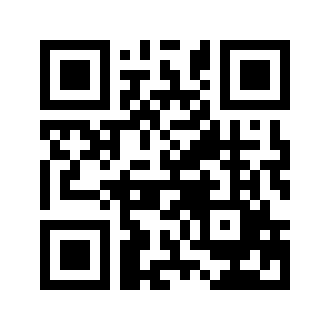 ایمیل:book@aqeedeh.combook@aqeedeh.combook@aqeedeh.combook@aqeedeh.comسایت‌های مجموعۀ موحدینسایت‌های مجموعۀ موحدینسایت‌های مجموعۀ موحدینسایت‌های مجموعۀ موحدینسایت‌های مجموعۀ موحدینwww.mowahedin.comwww.videofarsi.comwww.zekr.tvwww.mowahed.comwww.mowahedin.comwww.videofarsi.comwww.zekr.tvwww.mowahed.comwww.aqeedeh.comwww.islamtxt.comwww.shabnam.ccwww.sadaislam.comwww.aqeedeh.comwww.islamtxt.comwww.shabnam.ccwww.sadaislam.com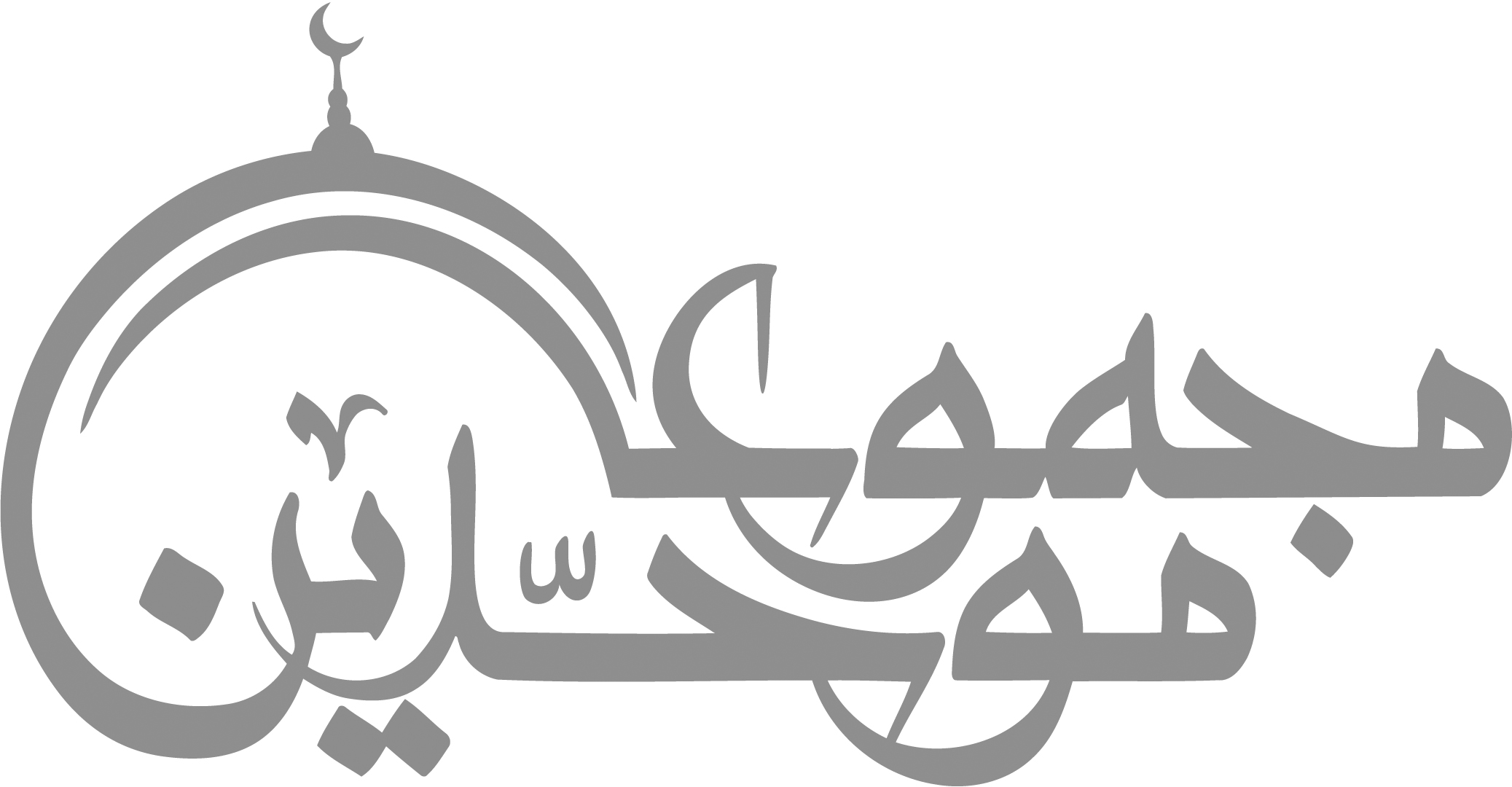 contact@mowahedin.comcontact@mowahedin.comcontact@mowahedin.comcontact@mowahedin.comcontact@mowahedin.comإنی إذا رایت أمراً منکرا
أوقدت ناری و دعوت قنبرا
